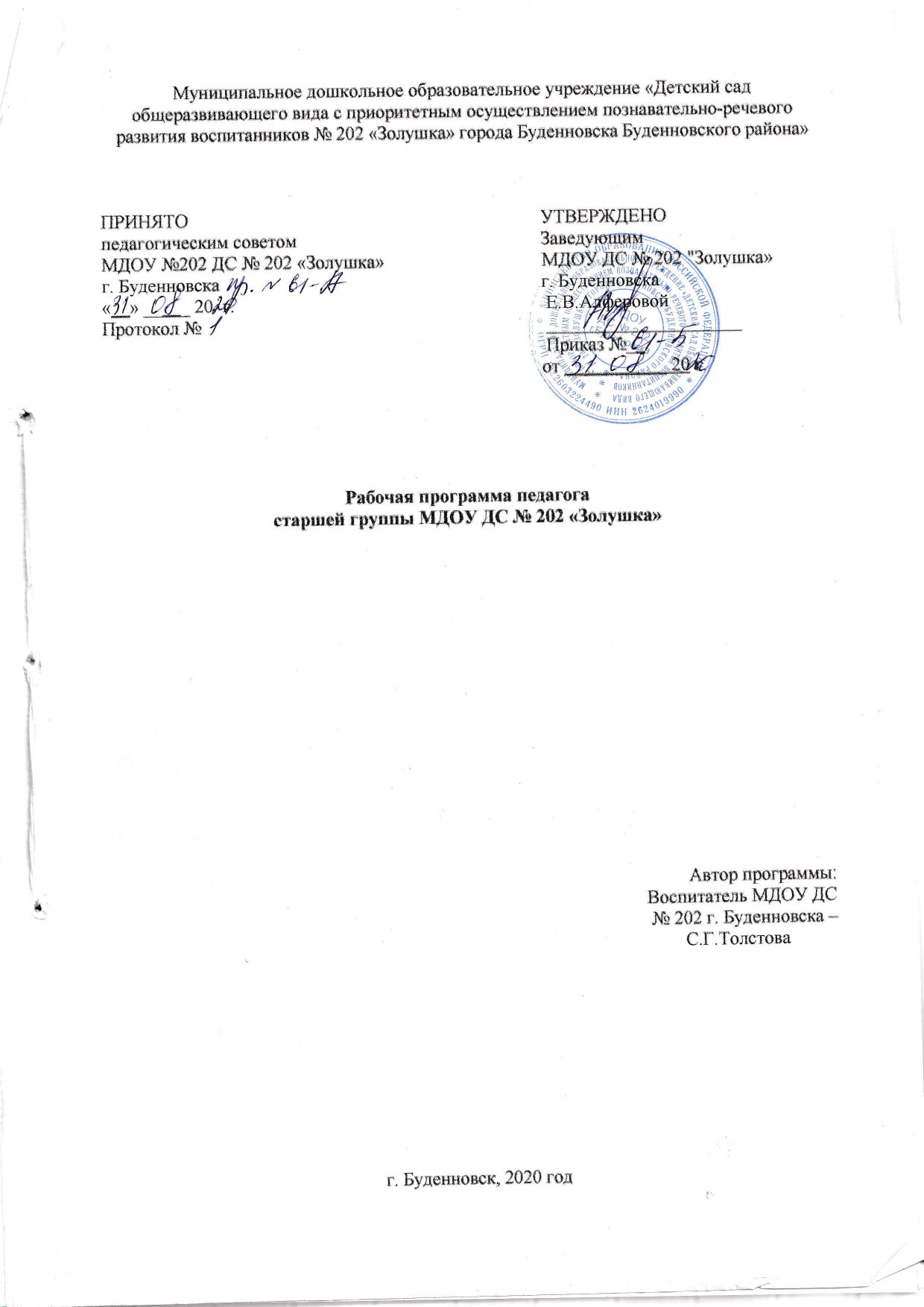 Содержание1.Целевой раздел.1.1. Пояснительная записка1.1.1 Общие сведенияРабочая программа по развитию детей второй младшей группы «Непоседы»   муниципального дошкольного образовательного учреждения «Детский сад общеразвивающего вида с приоритетным осуществлением познавательно-речевого развития воспитанников № 202 «Золушка» города Буденновска Буденновского района» (далее – Рабочая программа) разработана в соответствии с основной образовательной программой МДОУ ДС № 202 «Золушка» г.Буденновска, с ФГОС дошкольного образования. Рабочая программа обеспечивает разностороннее развитие детей в возрасте от 5 до 6 лет с учетом их возрастных и индивидуальных особенностей по основным направлениям: социально-коммуникативному, познавательному, речевому, художественно-эстетическому и физическому. Используются парциальные программы:Познавательное развитие:Программа «Добро пожаловать в экологию» Воронкевич О.А.Программа «Математика – это интересно» Михайлова З.А.Социально-коммуникативное развитие:Программа «Основы безопасности жизнедеятельности детей Р. Б. Стеркина, О. Л. Князева, Н. Н. АвдеевПрограмма дошкольного образования Ставропольского края  под редакцией Р.М.Литвиновой, Т.В. Чусовитиной, Т.А. Ильиной, Л.А. Поповой, О.Н. Корнюшиной, является ориентиром для работы по региональному компоненту МДОУ, «Приобщение детей к истокам русской народной культуры» Маханева М.Д.Речевое развитие:Программа "Развитие речи у детей дошкольного возраста" (О.С. Ушакова)Художественно-эстетическое развитиеПрограмма «Конструирование и ручной труд в детском саду» Л. В. Куцакова. Реализуемая рабочая программа строится на принципе личностно-развивающего и гуманистического характера взаимодействия взрослого с детьми.Данная программа разработана в соответствии со следующими нормативными документами:- Федеральный закон от 29.12.2012  № 273-ФЗ  «Об образовании в Российской Федерации»;- Федеральный государственный образовательный стандарт дошкольного образования (Утвержден приказом Министерства образования и науки Российской Федерации от 17 октября 2013 г. N 1155);- «Порядок организации и осуществления образовательной деятельности по основным общеобразовательным программа – образовательным программа дошкольного образования» (приказ Министерства образования и науки РФ от 30 августа 2013 года №1014 г. Москва); - Санитарно-эпидемиологические требования к устройству, содержанию и организации режима работы  дошкольных образовательных организаций» (Утверждены постановлением Главного государственного санитарного врача Российской  от 15 мая 2013 года №26  «Об утверждении САНПИН» 2.4.3049-13);-  Устав МДОУ ДС № 202 «Золушка» г. Буденновска регистрационный номер 997 от 21.09.2015 г. - Лицензия на право проведения образовательной деятельности, регистрационный № 4911 от 11 июля 2016 г.1.1.2 Цели и задачи реализации Программы Цель: проектирование    социальных ситуаций развития ребёнка и развивающей предметной среды, обеспечивающих позитивную социализацию, мотивацию и поддержку индивидуальности детей через общение, игру, чтение, познавательно-исследовательскую, продуктивную и музыкально-художественную деятельности в соответствии с ФГОС ДО (п.2.1 ФГОС).Планируемые задачи для достижения цели (п.1.6 ФГОС):охрана и укрепление физического и психического здоровья детей, в том числе их эмоционального благополучия;обеспечение равных возможностей полноценного развития каждого ребёнка в период дошкольногодетстванезависимоотместапроживания,пола,нации,языка,социальногостатуса, психофизиологических особенностей (в том числе ограниченных возможностей здоровья);обеспечение преемственности целей, задач и содержания образования, реализуемых в рамках образовательных программ различных уровней (основных образовательных программ дошкольного и начального общего образования);создание благоприятных условий развития детей в соответствии с их возрастными и индивидуальными особенностями и склонностями развития способностей и творческого потенциалакаждогоребёнкакаксубъектаотношенийссамимсобой,другимидетьми,взрослыми и миром;объединение обучения и воспитания в целостный образовательный процесс на основе духовно-нравственных и социокультурных ценностей и принятых в обществе правил и норм поведения в интересах человека, семьи, общества;формирование общей культуры личности воспитанников, развитие их социальных, нравственных, эстетических, интеллектуальных, физических качеств, инициативности, самостоятельности и ответственности ребёнка, формирования предпосылок учебной деятельности;обеспечение вариативности и разнообразия содержания образовательных программ и организационных форм уровня дошкольного образования, возможности формирования образовательных программ различной направленности с учётом образовательных потребностей и способностей воспитанников;формирование социокультурной среды, соответствующей возрастным, индивидуальным, психологическим  и физиологическим особенностям детей;обеспечениепсихолого-педагогическойподдержкисемьииповышениякомпетентности родителей в вопросах развития и образования, охраны и укрепления здоровья детей;определение направлений для систематического межведомственного взаимодействия, а также взаимодействия педагогических и общественных объединений (в том числе сетевого)Рабочая программа ДОУ предусматривает также реализацию задач  примерной основной образовательной программы дошкольного образования «Детство» под редакцией Т.И. Бабаевой, А.Г. Гогоберидзе, О.В. Солнцевой и др., 2014 г., Цель которой: создание благоприятных условий для полноценного проживания ребенком дошкольного детства, формирование основ базовой культуры личности, всестороннее развитие психических и физических качеств в соответствии с возрастными и индивидуальными особенностями, подготовка к жизни в современном обществе, к обучению в школе, обеспечение безопасности жизнедеятельности дошкольника.Задачи:Обеспечить благоприятные условия в ДОУ для сохранения и укрепления физического, психологического и социального здоровья детей.2.Способствовать всестороннему развитию детей через интеграцию различных видов детской деятельности.3.Создавать в группе атмосферу гуманного, доброжелательного отношения ко всем воспитанникам.4.Координировать подход к воспитанию детей в условиях ДОУ и семьи, способствовать активному участию родителей в совместной с детьми творческой, социально значимой деятельности, направленной на повышение уровня общей и педагогической культуры родителей и педагогов.Приоритетным направлением деятельности детского сада является познавательно –речевое.Целью познавательно-речевого развития является:Развитие мышления, памяти и внимания;Развитие творчества;Формирование специальных способов ориентацииЗадачи: Формировать познавательные процессы и способы умственной деятельности, усвоение и обогащение знаний о природе и обществе. Способствовать активизации речи детей в различных видах деятельности.Привлекать родителей к совместной с детьми исследовательской, проектной и продуктивной деятельности, способствующей возникновению познавательной активностиСовершенствовать предметно-развивающую среду ДОУ по данному направлению.1.1.3.Принципы и подходы в организации образовательного процесса.Содержание психолого-педагогической работы ориентировано на разностороннее развитие детей 5-6 лет с учетом их индивидуальных особенностей по основным направлениям развития и образования: социально-коммуникативное развитие, познавательное развитие, речевое развитие, художественно-эстетическое развитие, физическое развитие.При решении образовательных задач проводится интеграция образовательного содержания. Такой интегративный подход дает возможность развивать в единстве познавательную, эмоциональную и практическую сферу личности ребенка.Кроме того, разработка Рабочей программы проводилась с учетом принципов и подходов, определённых в примерной образовательной  программе «Детство»:сочетание принципов научной обоснованности и практической применимости (содержание Программы соответствует основным положениям возрастной психологии и дошкольной педагогики, успешное применение которых доказано многолетней практикой);принцип полноты, необходимости и достаточности (позволяя решать поставленные цели и задачи при использовании разумного «минимума» материала);единство воспитательных, развивающих и обучающих целей и задач процесса образования детей дошкольного возраста, в ходе реализации которых формируются такие качества, которые являются ключевыми в развитии дошкольников;принцип комплексно-тематического построения образовательного процесса.Для успешной реализации рабочей программы учитываются психолого-педагогические условия:Ø	уважение педагогов к человеческому достоинству воспитанников, формирование и поддержка их положительной самооценки, уверенности в собственных возможностях и способностях;Ø	использование в образовательном процессе форм и методов работы с детьми, соответствующих их возрастным и индивидуальным особенностям (недопустимость как искусственного ускорения, так и искусственного замедления развития детей);Ø	построение образовательного процесса на основе взаимодействия взрослых с детьми, ориентированного на интересы и возможности каждого ребёнка и учитывающего социальную ситуацию его развития;Ø	поддержка педагогами положительного, доброжелательного отношения детей друг к другу и взаимодействия детей друг с другом в разных видах деятельности;Ø	поддержка инициативы и самостоятельности детей в специфических для них видах деятельности;Ø	возможность выбора детьми материалов,  видов активности, участников совместной деятельности и общения;Ø	защита детей от всех форм физического и психического насилия1;Ø	поддержка МДОУ и педагогами родителей дошкольников в воспитании детей, охране и укреплении их здоровья, вовлечение семей воспитанников непосредственно в образовательный процесс.1.1.4Значимые и иные характеристики Программы, в том числе и  характеристики особенностей развития детей.1.1.4 Возрастные и индивидуальные особенности детей старшей группыВозрастные особенности детей 5 – 6 лет.Дети шестого года жизни уже могут распределять роли до начала игры н строить свое поведение,     придерживаясь     роли.     Игровое     взаимодействие     сопровождается  речью, соответствующей и по содержанию, и интонационно взятой роли. Речь, сопровождающая реальные отношения детей, отличается от ролевой речи. Дети начинают осваивать социальные отношения и понимать подчиненность позиций в различных видах деятельности взрослых, одни роли становятся для них более привлекательными, чем другие. При распределении ролеймогут возникать конфликты, связанные субординацией ролевого поведения. Наблюдается организация игрового пространства, в котором выделяются смысловой «центр» и «периферия». В игре «Больница» таким центром оказывается кабинет врача, в игре Парикмахерская» — зал стрижки, а зал ожидания выступает в качестве периферии игрового пространства.) Действия детей в играх становятся разнообразными.Развивается изобразительная деятельность детей. Это возраст наиболее активного рисования. В течение года дети способны создать до двух тысяч рисунков. Рисунки могут быть самыми разными по содержанию: это и жизненные впечатления детей, и воображаемые ситуации, и иллюстрации к фильмам и книгам. Обычно рисунки представляют собой схематические изображения различных объектов, но могут отличаться оригинальностью композиционного решения, передавать статичные и динамичные отношения. Рисунки приобретают сюжетный характер; достаточно часто встречаются многократно повторяющиеся сюжеты с небольшими или, напротив, существенными изменениями. Изображение человека становится более детализированным и пропорциональным. По рисунку можно судить о половой принадлежности и эмоциональном состоянии изображенного человека.Конструирование характеризуется умением анализировать условия, в которых протекает эта деятельность. Дети используют и называют разные детали деревянного конструктора. Могут заменитьдеталипостройкивзависимостиотимеющегосяматериала.Овладеваютобобщенным способом обследования образца. Дети способны выделять основные части предполагаемой постройки. Конструктивная деятельность может осуществляться на основе схемы, по замыслу и по условиям. Появляется конструирование в ходе совместной деятельности. Дети могут конструировать из бумаги, складывая ее в несколько раз (два, четыре, шесть сгибаний); из природного материала. Они осваивают два способа конструирования: 1) от природного материала к художественному образу (в этом случае ребенок «достраивает» природный материал до целостного образа, дополняя его различными деталями); 2) от художественного образа к природному материалу (в этом случае ребенок подбирает необходимый материал, для того чтобы воплотить образ). Продолжает совершенствоваться восприятие цвета, формы и величины, строения предметов; систематизируются представления детей. Они называют не только основные цвета и их оттенки, но и промежуточные цветовые оттенки; форму прямоугольников, овалов, треугольников. Воспринимают величину объектов, легко выстраивают в ряд — по возрастанию или убыванию — до 10 различных предметов. Однако дети могут испытывать трудности при анализе пространственного положения объектов, если сталкиваются с несоответствием формы и их пространственного расположения.Это свидетельствует о том, что в различных ситуациях восприятие представляет для дошкольников известные сложности, особенно если они должны одновременно учитывать несколько различных и при этом противоположных признаков.В старшем дошкольном возрасте продолжает развиваться образное мышление. Дети способны не только решить задачу в наглядном плане, но и совершить преобразования объекта, указать, в какойпоследовательностиобъектывступятвовзаимодействие,ит.д.Однакоподобныерешения окажутся правильными только в том случае, если дети будут применять адекватные мыслительныесредства.Срединихможновыделитьсхематизированныепредставления,которые возникают в процессе наглядного моделирования; комплексные представления, отражающие представления детей о системе признаков, которыми могут обладать объекты, а также представления, отражающие стадии преобразования различных объектов и явлений (представления о цикличности изменений): представления о смене времен года, дня и ночи, об увеличении и уменьшении объекта-в результате различных воздействий, представления о развитии и т. Кроме того, продолжают совершенствоваться обобщения, что является основой словесно логического мышления. В дошкольном возрасте у детей еще  отсутствуют представления о классах объектов. Дети группируют объекты по признакам, которые могут изменяться, однако начинают формироваться операции логического сложения и умножения классов. Так, например, старшие дошкольники при группировке объектов могут учитывать два признака: цвет и форму (материал) и т.д.Продолжают развиваться устойчивость, распределение, переключаемость внимания. Наблюдается переход от непроизвольного к произвольному вниманию. Продолжает совершенствоваться речь, в том числе ее звуковая сторона. Дети могут правильно воспроизводить шипящие, свистящие и сонорные звуки. Развиваются фонематический слух, интонационная выразительность речи при чтении стихов в сюжетно- ролевой игре и в повседневной жизни. Совершенствуется грамматический строй речи. Дети используют практически все части речи, активно занимаются словотворчеством. Богаче становится лексика: активно используются синонимы и антонимы.Развивается связная речь. Дети могут пересказывать, рассказывать по картинке, передавая не толькоглавное,ноидетали.Достиженияэтоговозрастахарактеризуютсяраспределениемролей игровой деятельности; структурированием игрового пространства; дальнейшим развитием изобразительной деятельности, отличающейся высокой продуктивностью; применением в конструированииобобщенногоспособаобследованияобразца;усвоениемобобщенныхспособов изображения предметов одинаковой формы. Восприятие в этом возрасте характеризуется анализом сложных форм объектов; развитие мышления сопровождается освоением мыслительных средств (схематизированные представления, комплексные представления, представления о цикличности изменений); развиваются умение обобщать, причинное мышление, воображение, произвольное внимание, речь, образ Я.1.2Планируемые результаты как ориентиры освоения детьми Программы.Планируемые результаты освоения Программы конкретизируют требования Стандарта к целевым ориентирам в обязательной части с учётом возрастных возможностей и индивидуальных различий (индивидуальных траекторий развития) детей. Результаты освоения Программы представлены в виде целевых ориентиров дошкольного образования, которые представляют собой социально-нормативные возрастные характеристики возможных достижений ребёнка на этапе завершения уровня дошкольного образования. Специфика дошкольного детства (гибкость, пластичность развития ребенка, высокий разброс вариантов его развития, его непосредственность и непроизвольность), а также системные особенности дошкольного образования (необязательность уровня дошкольного образования в Российской Федерации, отсутствие возможности вменения ребенку какой-либо ответственности зарезультат)делаютнеправомернымитребованияотребенкадошкольноговозрастаконкретных образовательных достижений и обусловливают необходимость определения результатов освоения образовательной программы в виде целевых ориентиров.Целевые ориентиры не подлежат непосредственной оценке, в том числе в виде педагогической диагностики (мониторинга), и не являются основанием для их формального сравнения с реальными достижениями детей. Они не являются основой объективной оценки соответствия установленным требованиям образовательной деятельности и подготовки детей. Освоение Программы не сопровождается проведением промежуточных аттестаций и итоговой аттестации воспитанников.К целевым ориентирам дошкольного образования относятся следующие социально - нормативные возрастные характеристики возможных достижений ребенка:Целевые ориентиры образования в  раннем возрасте.Целевые ориентиры на этапе завершения  дошкольного образования.Целевые ориентиры  в старшем возрасте:К пяти годам:–	интересуется окружающими предметами, активно действует с ними, исследует их свойства, экспериментирует. Использует специфические, культурно  фиксированные предметные действия, знает назначение бытовых предметов (ложки, расчески, карандаша и пр.) и умеет пользоваться ими. Проявляет настойчивость в достижении результата своих действий;–	стремится к общению и воспринимает смыслы в различных ситуациях общения со взрослыми, активно подражает им в движениях и действиях, умеет действовать согласованно;–	владеет активной и пассивной речью: понимает речь взрослых, может обращаться с вопросами и просьбами, знает названия окружающих предметов и игрушек;–	проявляет  интерес  к  сверстникам;  наблюдает  за  их  действиями  и  подражает       им.Взаимодействие с ровесниками окрашено яркими эмоциями;–	в короткой игре воспроизводит действия взрослого, впервые осуществляя игровые замещения;–	проявляет самостоятельность в бытовых и игровых действиях. Владеет простейшими навыками самообслуживания;–	любит слушать стихи, песни, короткие сказки, рассматривать картинки, двигаться под музыку. Проявляет живой эмоциональный отклик на эстетические впечатления. Охотно включается в продуктивные виды деятельности (изобразительную деятельность, конструирование и др.);–	с удовольствием двигается – ходит, бегает в разных направлениях, стремится осваивать различные виды движения (подпрыгивание, лазанье, перешагивание и пр.).Целевые ориентиры  на этапе завершения освоения Программы:ребёнок овладевает основными культурными способами деятельности, проявляет инициативу и самостоятельность в разных видах деятельности — игре, общении, исследовании, конструировании и др.; способен выбирать себе род занятий, участников по совместной деятельности;ребёнок обладает установкой положительного отношения к миру, к разным видам труда, другим людям и самому себе, обладает чувством собственного достоинства; активно взаимодействует со сверстниками и взрослыми, участвует в совместных играх. Способен договариваться, учитывать интересы и чувства других, сопереживать неудачам и сорадоваться успехам других, адекватно проявляет свои чувства, в том числе чувство веры в себя, старается разрешать конфликты;ребёнок обладает развитым воображением, которое реализуется в разных видах деятельности,  и,  прежде  всего,  в  игре;  ребёнок  владеет  разными  формами  и  видами игры, различает условную и реальную ситуации, умеет подчиняться разным правилам и социальным нормам;ребёнок достаточно хорошо владеет устной речью, может выражать свои мысли и желания, может использовать речь для выражения своих мыслей, чувств и желаний, построения речевого высказывания в ситуации общения, может выделять звуки в словах, у ребёнка складываются предпосылки грамотности;у ребёнка развита крупная и мелкая моторика; он подвижен, вынослив, владеет основными движениями, может контролировать свои движения и управлять ими;ребёнокспособенкволевымусилиям,можетследоватьсоциальнымнормамповеденияи правилам в разных видах деятельности, во взаимоотношениях со взрослыми и сверстниками, может соблюдать правила безопасного поведения и личной гигиены;ребёнок проявляет любознательность, задаёт вопросы взрослым и сверстникам, интересуется причинно-следственными связями, пытается самостоятельно придумывать объяснения явлениям природы и поступкам людей; склонен наблюдать, экспериментировать. Обладает начальными знаниями о себе, о природном и социальном мире, в котором он живёт; знаком с произведениями детской литературы, обладает элементарными представлениями из области живой природы, естествознания, математики, истории и т.п.; ребёнок способен к принятию собственных решений, опираясь на свои знания и умения в различных видах деятельности.Дошкольное детство :Принципы педагогической диагностикиПедагогическая диагностика осуществляется с учетом ряда принципов, обусловленных спецификой образовательного процесса детского сада:Принцип объективности означает стремление к максимальной объективности в процедурах и результатах диагностики, избегание в оформлении диагностических данных субъективных оценочных суждений, предвзятого отношения к диагностируемому.Принцип целостного изучения педагогического процесса предполагает:Для того чтобы оценить общий уровень развития ребенка ,необходимо иметь информацию о различных аспектах его развития: социальном, эмоциональном, интеллектуальном, физическом, художественно-творческом. Различные сферы развития личности связаны между собой и оказывают взаимное влияние друг на друга.Принцип процессуальности предполагает изучение явления в изменении, развитии. Принцип компетентности означает принятие педагогом решений только по тем вопросам, по которым он имеет специальную подготовку.Принцип персонализации требует от педагога в диагностической деятельности обнаруживать не только индивидуальные проявления общих закономерностей, но также индивидуальные пути развития, а отклонения от нормы не оценивать.Полученная в результате диагностики информация и сделанные на ее основе выводы помогают педагогу предположить возможные действия ребенка в разных ситуациях и понять, какие достижения ребенка следует всячески поддержать и развивать дальше, в чем именно требуется оказать этому ребенку помощь. Данные о результатах диагностики заносятся в специальную карту развития ребенка в рамках образовательной программы, результаты которого могут использованы только для выстраивания индивидуальной  траектории развития каждогоребенка. Карты развития ориентированы на то, что в итоге педагогической диагностики на основе наблюдения будет представлена информация об общей картине развития всех детей группы и о месте каждого ребенка в ней. Применение данного метода при оценке становления основных (ключевых)  характеристик развития личности ребенка дает довольно полную и достоверную диагностическую картину и имеет большую ценность для организации образовательного процесса. Программа предоставляет МДОУ право самостоятельного выбора инструментов педагогической диагностики развития детей, в том числе, его динамики.Карта заполняется  при поступлении ребенка в детский сад и ведется до выпуска в школу.В  заполнении карты  принимают участие все педагоги МДОУ.Диагноз, группа здоровья, физическое развитие  указываются, согласно данных медицинской карты ребенка.Оценка результатов освоения программы дошкольного образования указывается согласно принятой в МДОУ оценки диагностики (мониторинга):  не сформирован, частично сформирован, сформирован. Критерии оценки уровня развития ребенка: не сформирован, частично сформирован, сформирован.Средний показатель выводится  по итогам всех полученных данных.Условные обозначения: НС - не сформирован, ЧС - частично сформирован, С– сформированИндивидуальная карта развития воспитанника2.Содержательный раздел.Содержание образовательной работы в старшей группе  МДОУ ДС № 202 «Золушка» обеспечивает развитие личности, мотивации и способностей детей в различных видах деятельности в соответствии с направлениями развития ребенка, представленными в пяти образовательных областях:социально-коммуникативное развитие;познавательное развитие;речевое развитие;художественно-эстетическое развитие;физическое развитие.Конкретное содержание образовательных областей реализуется в различных видах деятельности – как сквозных механизмах развития ребенка (ФГОС ДО п.2.7.).-игровая деятельность (включая сюжетно-ролевую игру как ведущую деятельностьдетей дошкольного возраста, а также игру с правилами и другие виды игры);-коммуникативная (общение и взаимодействие со взрослыми и сверстниками);-восприятие художественной литературы и фольклора (беседа по художественномупроизведению, драматизация, заучивание и др.)-познавательно-исследовательская (исследования объектов окружающего мира иэкспериментирования с ними);-самообслуживание и элементарный бытовой труд ( в помещении и на улице);-конструирование из разного материала, включая конструкторы, модули, бумагу,природный и иной материал;-изобразительная (рисование, лепка, аппликация);-музыкальная (восприятие и понимание смысла музыкальных произведений, пение,музыкально-ритмические движения, игры на детских музыкальных инструментах);двигательная (овладение основными движениями).2.2 Учебный план реализации ООП ДОУ в группе.2.3Формы, методы  и средств реализации ООП ДОУ в группе.Модель реализации форм образовательной деятельности в режимных моментахМетоды, позволяющие педагогу наиболее эффективно проводить работу по ознакомлению детей с социальным миромМодель самостоятельной деятельности детей в течение дня2.4. Взаимодействие с семьей.Семья является институтом первичной социализации и образования, который оказывает большое влияние на развитие ребенка в младенческом, раннем и дошкольном возрасте. Поэтому педагогами, реализующими образовательную программу МДОУ ДС № 202,  учитываются в работе такие факторы, как условия жизни в семье, состав семьи, ее ценности и традиции, приоритетное направление ДОУ, а также уважать и признавать способности и достижения родителей (законных представителей) в деле воспитания и развития их детей. Только в диалоге обе стороны могут узнать, как ребенок ведет себя в другой жизненной среде. Обмен информацией о ребенке является основой для воспитательного партнерства между родителями (законными представителями) и воспитателями, то есть для открытого, доверительного и интенсивного сотрудничества – партнерства -  обеих сторон в общем деле образования и воспитания детей.Партнерство означает, что отношения обеих сторон строятся на основе совместной  ответственности  за  воспитание  детей.  Кроме  того, понятие «партнерство» подразумевает, что семья и ДОУ равноправны, преследуют одни и те же цели и сотрудничают для их достижения. Принципы сотрудничестваВ старшей группе МДОУ ДС № 202 «Золушка» передача информации реализуется при непосредственном контакте педагога с родителем в знаковой (символьной и графической), аудиовизуальной и устной словесной форме. В качестве дополнительного способа передачи информации  выделяется сеть Интернет  как синтез чисто вербальной (письменной) коммуникации, а также визуальной и аудиальной. Перспективным направлением в области расширения коммуникативных возможностей является Интернет, индивидуальное консультирование родителей в режиме «онлайн» или по электронной почте. Тем самым достигается не только расширение коммуникативного пространства, но и резкое сокращение времени, необходимого для установления контакта педагога с родителями.Модель взаимодействия МДОУ с родителями по основным областям развития ребенкаФормы взаимодействия с родителямиОбщение, групповые собрания;Консультации и индивидуальные беседы;Выставка детских работ, поделок, изготовленных вместе с родителями;Открытые занятия;Семинары;Телефон доверия;Тренинги;Вечер вопросов и ответовПраздники;Развлечения;Празднование дней рождения; Выставки;Конкурсы к традиционным праздникам;Дни добрых дел;АкцииИнформационные проспекты для родителей;Плакаты;Сайт ДОУ;Электронная афишаАнкетирование;Тестирование;Личные беседы;Ларец пожеланий и предложенийПлан работы с родителями2.5 Планирование образовательной работы в группе.При планировании образовательного процесса учитывается принцип интеграции образовательных областей и комплексно-тематический принцип построения образовательного процесса, которые соответствуют принципам системности, сезонности, возрастной дифференциации. За основу взят примерный перечень событий, праздников, мероприятий примерной образовательной программы «Детство». Важным компонентом работы детского сада являются традиции, праздники, мероприятия. Подготовка к праздникам и развлечениям осуществляется планомерно и систематически, не нарушая общего ритма жизни детского сада. Добрыми традициями дошкольного образовательного учреждения стали: День Знаний, День Дошкольного работника, День Матери, Масленица, Пасха, Тематические выставки, День рождения детского сада, сезонные праздники, спортивные развлечения совместно с родителями, Дни открытых дверей для родителей.  Планирование образовательного процесса с 2012 года осуществляется педагогами ДОУ в электронной форме.Годовое тематическое планирование   СентябрьОктябрьНоябрьДекабрьЯнварьФевральМартАпрельМайРаспределение видов работы в календарном плане на один деньМодель по реализации образовательных областей в совместной деятельности педагога с детьми и самостоятельной деятельности детей2.6 Часть, формируемая участниками образовательного процесса.2.6.1 Инновационная деятельность в ДОУ.В совместной образовательной деятельности педагога с детьми для более успешной реализации  ООП ДОУ используются следующие инновационные технологии:Технология личностно-ориентированного взаимодействия педагога с детьми. Характерные особенности: 1) смена педагогического воздействия на педагогическое взаимодействие; изменение направленности педагогического «вектора» — не только от взрослого к ребенку, но и от ребенка к взрослому; 2) основной доминантой является выявление личностных особенностей каждого ребенка как индивидуального субъекта познания и других видов деятельности; 3) содержание образования представляет собой не только лишь набор социокультурных образцов в виде правил, приемов действия, поведения, оно и включает содержание субъектного опыта ребенка как опыта его индивидуальной жизнедеятельности, без чего содержание образования становится обезличенным, формальным, невостребованным. Педагоги создают условия для максимального влияния образовательного процесса на развитие индивидуальности ребенка (актуализация субъектного опыта детей),оказывают помощь в поиске и обретении своего индивидуального стиля и темпа деятельности, раскрытии и развитии индивидуальных познавательных процессов и интересов, содействуют формированию положительной Я- концепции, развитию творческих способностей, овладению умениями и навыками самопознания). Составляющие педагогической технологии:  Построение субъект -субъектного взаимодействия педагога с детьми.  Построение педагогического процесса на основе педагогической диагностики.  Осуществление индивидуально-дифференцированного подхода  Творческое конструирование воспитателем разнообразных образовательных ситуаций (игровых, практических, театрализованных и т.д.).  Создание комфортных условий, исключающих «дидактический синдром», заорганизованность, излишнюю регламентацию, при этом важны атмосфера доверия, сотрудничества, сопереживания, гуманистическая система взаимодействия взрослых и детей во взаимоувлекательной деятельности.  Предоставление ребенку свободы выбора, приобретение индивидуального стиля деятельности (для этого используются методика обобщенных способов создания поделок из разных материалов, а также опорные схемы, модели, пооперационные карты, простейшие чертежи, детям предоставляется широкий выбор материалов, инструментов).  Сотрудничество педагогического коллектива детского сада с родителями. Организация материальной развивающей среды, состоящей из ряда центров (сенсорный центр, центр математики, центр сюжетной игры, центр строительства, центр искусства и др.), которая способствовала бы организации содержательной деятельности детей и соответствовала бы ряду показателей, по которым воспитатель может оценить качество созданной в группе развивающей предметно-игровой среды и степень ее влияния на детей (включенность всех детей в активную самостоятельную деятельность; низкий уровень шума в группе; низкая конфликтность между детьми; выраженная продуктивность самостоятельной деятельности детей; положительный эмоциональный настрой детей, их жизнерадостность, открытость).  Интеграция образовательного содержания программы. Технология проектной деятельности Алгоритм деятельности педагога:  педагог ставит перед собой цель, исходя из потребностей и интересов детей;  вовлекает дошкольников в решение проблемы  намечает план движения к цели (поддерживает интерес детей и родителей);  обсуждает план с семьями;  обращается за рекомендациями к специалистам ДОУ;  вместе с детьми и родителями составляет план-схему проведения проекта;  собирает информацию, материал;  проводит занятия, игры, наблюдения, поездки (мероприятия основной части проекта);  дает домашние задания родителям и детям;  поощряет самостоятельные творческие работы детей и родителей (поиск материалов, информации, изготовлении поделок, рисунков, альбомов и т.п.);  организует презентацию проекта (праздник, открытое занятие, акция, КВН), составляет книгу, альбом совместный с детьми;  подводит итоги (выступает на педсовете, обобщает опыт работы).  Технология «Портфолио дошкольника»Технология портфолио позволяет целенаправленно собирать, систематизировать информацию о ребенке, фиксировать индивидуальные неповторимые субъектные проявления детей, что особенно важно в дошкольном возрасте, когда развитие ребенка характеризуется неравномерностью, скачкообразностью, индивидуальным темпом созревания психических функций и накопление субъективного опыта. Для каждого из воспитанника создана своя точка успеха, помогает решать такие важные педагогические задачи, как: поддержка мотивации дошкольников; поощрение их активности и самостоятельности, расширение возможности самообучения; развитие навыков рефлексивной и оценочной (самооценочной) деятельности; формировать умение учиться - ставить цели, планировать и организовывать собственную учебную деятельность. Информационно - коммуникативные технологии.Основные требования при проведении занятий с использованием компьютеров:  образовательная деятельность четко организована и включает многократное переключение внимания детей на другой вид деятельности;  на образовательной деятельности дети не просто получают какую-то информацию, а вырабатывают определенный навык работы с ней или получают конечный продукт; - на образовательной деятельности не используются презентации и видеоматериалы, пропагандирующие применение физической силы к персонажам, программный продукт, с одной стороны, критически реагирует на неправильные действия ребенка, а с другой — реакция не очень строгая ; перед образовательной деятельностью проводится специализированная подготовка — социально-ориентированная мотивация действий ребенка. Н.М.Короткова,А.И.Иванова. Цель: Формирование у дошкольников способности устанавливать причинно-следственные и временные связи между предметами и явлениями, самостоятельно и творчески находить способы решения проблемы на основе логических алгоритмов, вырабатывать суждения и умозаключения, удовлетворяя детскую природную любознательность.Технология организации сюжетной игры в ДОУ. Н.Михайленко, Н. Короткова. Цель: Формирование психических процессов, позволяющих в доступной для ребенка наглядно-действенной форме смоделировать образцы взаимодействия в окружающей действительности. В игре отражают реальные факты, знания о профессиях взрослых. Выполняют этические нормы поведения во время игры: доброжелательность, отзывчивость, чуткость, взаимопонимание, справедливость, сопереживание, правдивость. Технология проблемного обученияЦель: Создание познавательной задачи, ситуации и предоставление детям возможности изыскивать средства ее решения, используя ранее усвоенные знания и умения. Проблемное обучение активизирует мысль детей, придает ей критичность, приучает к самостоятельности в процессе познания. 2.6.2 Особенности реализации приоритетного направления ДОУ и регионального компонентаРабота по познавательно-речевому направлению реализуется по следующим парциальным программам:Программа «Добро пожаловать в экологию» Воронкевич О.А. направлена на формирование начал экологической культуры у детей двух - семи лет в условиях детского сада. Экологическая культура рассматривается как осознанное отношение детей к природным явлениям и объектам, которые их окружают, к себе и своему здоровью, к предметам, изготовленным из природного материала, основывается на чувственном восприятии детьми природы, эмоциональном взаимодействии с ней, элементарных знаниях о жизни, росте и развитии живых существ.Программа "Развитие речи у детей дошкольного возраста" (О.С. Ушакова) Система занятий по развитию речи в разных возрастных группах детского сада. В программе разработано принципиально новое содержание обучения родному языку детей от 2 до 7 лет. Дети, прошедшие обучение по этой методике, намного успешнее своих сверстников усваивают программу школьного обучения родному языку в области устной, письменной речи и лингвистических знаний.Программа дошкольного образования Ставропольского края  под редакцией Р.М.Литвиновой, Т.В. Чусовитиной, Т.А. Ильиной, Л.А. Поповой,О.Н. Корнюшиной, является ориентиром для работы по региональному компоненту МДОУ, в основу которого положена идея как личностно- ориентированного, так и деятельностного подходов в воспитании, обучении и развитии детей дошкольного возраста, Математика – это интересно Михайлова З.А.Региональный компонент включает в себя знакомство дошкольников с историей, культурой, природным окружением родного края, района, села и реализуется с учетом Примерной региональной программы образования детей дошкольного возраста / авторская коллегия кафедры дошкольного образования ГОУ ДПО СКИПКРО: Литвинова Р.М., Чусовитина Т.В., Ильина Т.А., Попова Л.А., Корнюшина О.Н., 2011г.Цель: Развивать первоначальные представления об истории и самобытности русского народа на примере Ставропольского края. Воспитание гражданина и патриота своей страны, формирование нравственных ценностей.План  совместной образовательной деятельности по региональному компоненту МДОУ ДС № 202Предполагаемые результаты к концу года:Дети называют свой домашний адрес, село, край, район.Имеют представление о символике Ставрополя, Ставропольского края.Знают названия близ лежащих улиц.Имеют представления о жизни и быте народов Северного Кавказа.Узнают на фотографиях достопримечательности села, умеют рассказывать о них.Знают профессии своих родителей.Знают правила поведения в природе, на улицах села.Умеют рассказывать о неразрывной связи человека с природой, значимости окружающей среды для здорового образа жизни людейСпособы и  направления поддержки детской инициативыОрганизационный раздел.3.1 Организация развивающей предметно-пространственной среды в группе.В приемной группы оформлена информация для родителей.Она содержит следующую информацию: Контактные телефоны администрации МДОУ, Ф.И.О специалистов, работающих с детьми группы, программы по которым осуществляется педагогический процесс. Правила посещения детьми ДОУ, расписание образовательной деятельности в течение недели, режим дня.А также ежемесячно меняющаяся информация на ширме- передвижке.Раздевалка1. Информационный стенд для родителей;2. Советы специалистов (консультации);3. Советы воспитателей (консультации);4. Индивидуальные шкафчики для раздевания по количеству детей с индивидуальной маркировкой;5. Патриотический уголок1. Стенд с портретом президента РФ В. В. Путина, и символами государства, гимн России2. Фотоальбом «Город, в котором я живу»;3. Альбом «Наша родина - Россия»; «Русские народные костюмы»;«Наши традиции»;4.Куклы в национальных костюмах;В группе оборудованы уголки и центры по образовательным областям.Уголок детского творчества "Вернисаж"1. Материал для рисования: альбомы, акварельные и гуашевые краски,простые и цветные карандаши, мелки, пастель, баночки для воды, трафареты длярисования;2. Материал для лепки: пластилин, стеки, индивидуальные клеёнки;3.Образцы по аппликации и рисованию;4. Виды живописи: портрет, пейзаж, натюрморт, художественные картины;6. Альбом «Гжель», «Хохломская роспись», «Дымковская игрушка»,«Городецкая роспись».Уголок «Мы играем»Назначение: создать условия для развития сюжетно-образовательной и начального этапа сюжетно- ролевой игры; развивать игровой опыт детей; пробуждать интерес к игровому общению с взрослыми и сверстниками. Осуществлять коррекцию эмоционально – личностных проблем развития ребенка.Оснащение: куклы различного размера, уголок ряженья, кроватки для кукол, коляски, постельные принадлежности, одежда для кукол.Набор кухонной мебели и оборудования крупного размера (плита, полка для посуды). Посуда чайная и столовая разного размера.«Парикмахерская» - туалетные принадлежности: расчески, ленты, заколки, журналы красоты."Автогородок" -гараж, транспорт разного размера, дорожные знаки.УГОЛОК ЗАНИМАТЕЛЬНОЙ МАТЕМАТИКИ.1. Занимательный и познавательный материал по математике. Логико-математические игры: «Палочки Кюизенера», «Монгольская игра»;2. Наборы геометрических фигур, цифр;3.Пеналы «Учись считать»;4. Волшебные часы;5. Игры на сравнение предметов по нескольким признакам: «Найди 5 отличий», «Найди одинаковых», «Предметы и контуры», «Хитрые предметы», «Большой, средний, маленький»;6. Игры на установление последовательности предметов по степени возрастания: «Разложи предметы по высоте, длине, ширине и т.п.»;7. Дидактические игры: «Мои первые цифры», «Геометрические формы», «Всё для счёта, «Подбери по цвету и форме»»;8. Игры на составление целого: «Пазлы», «Собери узор»;9. Геометрические плоскостные фигуры и объемные формы, различные по цвету, размеру;10. Числовой ряд;11. Цветные счетные палочки;12. Геометрические вкладышиУГОЛОК СТРОИТЕЛЬНО-КОНСТРУКТИВНЫХ ИГР.1. Конструктор мелкий и крупный «Лего»;2. Пластмассовый напольный конструктор;4. Пазлы;5. Конструирование из бумаги «Оригами»;7. Небольшие игрушки для обыгрывания построек: фигурки людей и животных, макеты деревьев;УГОЛОК «ЗЕЛЁНЫЙ ОГОНЁК», ПДД.1.Макет улицы, автобусной остановки;2.Дорожные знаки;3.Демонстрационные картинки;4.Различные виды транспорта;5.Настольные и дидактические игры по ПДД и ОБЖ («Уроки безопасности», «Транспорт», «Авиация», «Учим дорожные знаки»);Полицейская форма инспектора ГИБДД, жезл, рули.Центр " Мы и труд":1.Различные камни, ракушки, семян;2. Гербарий, природный материал;3. Календарь природы;4. Муляжи овощей и фруктов;5. Ящики для рассады;6. Иллюстрации с изображением животных диких и домашних, животных жарких стран и Севера, перелетных, зимующих, кочующих птиц;7. Дидактические игры по экологии;8. Библиотека познавательной природоведческой литературы, энциклопедии;9. Инвентарь для ухода за растениями и животными (лейка, брызгалка, салфетка, щеточка, кисточки, палочки с заостренными концами, совки);10. Альбом «Времена года», «Четыре сезона. Лето. Осень. Зима. Весна»;УГОЛОК «НАША БИБЛИОТЕКА»1. Тематическая подборка детской художественной литературы;2. Портреты писателей и поэтов;3. Детские книги;4. Литературные игры;5. Энциклопедии;6. Хрестоматии;7. Изображения сказочных персонажей.8. DVD и телевизор для просмотра сказок и обучающих фильмов.УГОЛОК «НАША ЛАБОРАТОРИЯ» .1. Приборы – помощники: микроскоп, увеличительные стекла, чашечные весы, песочные часы.2. Прозрачные и непрозрачные сосуды разной конфигурации и разного объема: пластиковые банки, бутылочки, стаканы разной формы, величины, ковши,ведерки, миски, воронки, сито, лопатки, формочки.3. Природные материалы: камешки разного цвета и формы, глина, песок,ракушки, шишки, скорлупа орехов, кусочки коры деревьев, листья, семена фруктов и овощей, пластилин.4. Разные виды бумаги: обычная альбомная и тетрадная, калька, наждачная, вощеная.5. Красители: акварельные краски, безопасные красители.6. Медицинские материалы: пипетки, колбы, шпатели, деревянные палочки, вата, воронки, шприцы (пластмассовые без игл), марля, мерные ложки, резиновые груши.7. Прочие материалы: зеркала, воздушные шары, зубочистки, мука, соль, стеки, ученические линейки, спички и спичечные коробки, нитки, пуговицы.8. Детские халаты, клеенчатые передники, резиновые перчатки.9. Иллюстрированный материал.10. Игровой материал, дидактические игры по экологии.14. Справочники, энциклопедии.15. Картотека опытов.16. Настольно - печатные игры.17. « Волшебный мешочек».18.Набор для экспериментирования с водой и песком: емкости 2-3 размеров и разной формы, предметы-орудия для переливания и пересыпания, плавающие и тонущие игрушки и предметы.ТЕАТРАЛЬНЫЙ УГОЛОК.1. Ширма маленькая для настольного и кукольного театра;2. Кукольный театр;3. Настольный театр;4. Шапочки;5. Маски;6. Пальчиковый, перчаточный театр.Требования к развивающей предметно-пространственной среде.Развивающая предметно-пространственная среда обеспечивает максимальную реализацию образовательного потенциала пространства ДОУ, группы, а также территории, прилегающей к ДО , материалов, оборудования и инвентаря для развития детей дошкольного возраста в соответствии с особенностями каждого возрастного этапа, охраны и укрепления их здоровья, учета особенностей и коррекции недостатков их развития.Развивающая предметно-пространственная среда обеспечивает возможность общения и совместной деятельности детей (в том числе детей разного возраста) и взрослых, двигательной активности детей, а также возможности для уединения.Развивающая предметно-пространственная среда обеспечивает:реализацию различных образовательных программ;учет национально-культурных, климатических условий, в которых осуществляется образовательная деятельность;учет возрастных особенностей детей.Развивающая предметно-пространственная среда является содержательно-насыщенной, трансформируемой, полифункциональной, вариативной, доступной ибезопасной.Насыщенонсть среды соответствует возрастным возможностям детей и содержанию Программы. Образовательное пространство оснащено средствами обучения и воспитания (в том числе техническими), соответствующими материалами, в том числе расходным игровым, спортивным, оздоровительным оборудованием, инвентарем (в соответствии со спецификой Программы).Трансформируемость пространства предполагает возможность изменений предметно- пространственной среды в зависимости от образовательной ситуации, в том числе от меняющихся интересов и возможностей детей.Полифункциональность материалов предполагает: возможность разнообразного использования различных составляющих предметной среды, например, детской мебели, матов, мягких модулей, ширм и т.д.; наличие в Организации или Группе полифункциональных (не обладающих жестко закрепленным способом употребления) предметов, в том числе природных материалов, пригодных для использования в разных видах детской активности (в том числе в качестве предметов-заместителей в детской игре).Вариативность среды предполагает: наличие в Организации или Группе различных пространств (для игры, конструирования, уединения и пр.), а также разнообразных материалов, игр, игрушек и оборудования, обеспечивающих свободный выбор детей; периодическую сменяемость игрового материала, появление новых предметов, стимулирующих игровую, двигательную, познавательную и исследовательскую активность детей.Доступность среды предполагает: доступность для воспитанников, в том числе детей с ограниченными возможностями здоровья и детей-инвалидов, всех помещений, где осуществляется образовательная деятельность; свободный доступ детей, в том числе детей с ограниченными возможностями здоровья, к играм, игрушкам, материалам, пособиям, обеспечивающим все основные виды детской активности; исправность и сохранность материалов и оборудования.Безопасность предметно-пространственной среды предполагает соответствие всех ее элементов требованиям по обеспечению надежности и безопасности ихиспользования.Показатели, по которым воспитатель может оценить качествосозданной в группе развивающей предметно-игровой среды и степень ее влияния на детей.Включенность всех детей в активную самостоятельную деятельность. Каждый ребенок выбирает занятие по интересам в центрах активности, что обеспечивается разнообразием предметного содержания, доступностью материалов, удобством их размещения.Низкий уровень шума в группе (так называемый рабочий шум), при этом голос воспитателя не доминирует над голосами детей, но тем не менее хорошо всем слышен.Низкая конфликтность между детьми: они редко ссорятся из-за игр, игровогопространства или материалов, так как увлечены интересной деятельностью.Выраженная продуктивность самостоятельной деятельности детей: много рисунков, поделок, рассказов, экспериментов, игровых импровизаций и других продуктов создается детьми в течение дня.Положительный эмоциональный настрой детей, их жизнерадостность, открытость, желание посещать детский сад.3.2 Особенности организационно-педагогических условий. Организация режима пребывания детей в ДОУОрганизации жизни и деятельности детей в МДОУ осуществляется с учетом:построения образовательного процесса на адекватных возрасту формах работы с детьми: основной формой работы с детьми дошкольного возраста и ведущим видом деятельности для них является игра;решения программных образовательных задач в совместной деятельности взрослого и детей и самостоятельной деятельности детей не только в рамках непосредственно образовательной деятельности, но и при проведении режимных моментов в соответствии со спецификой дошкольного образования.Режим работы МДОУ ДС № 202:-  пятидневная рабочая неделя;- часы работы – с 7.30 до 17.30- выходные дни – суббота, воскресенье, нерабочие праздничные дни, установленные законодательством РФ.Максимальная продолжительность непрерывного бодрствования  детей 3-7 лет составляет 5,5 – 6 часов, Продолжительность ежедневных прогулок составляет 3-4 часа и определяется в зависимости от климатических условий. При температуре воздуха ниже минус 15 градусов и скорости ветра более 7 м/с продолжительность прогулки сокращается. Прогулки организуются 2 раза в день: в первую половину дня и во вторую – после дневного сна или перед уходом детей домой.1).п.11.5 Продолжительность прогулок составляет 3-4 ч., проводятся 2 раза в день (1-я пол. дня и 2-я пол. дня); 2) п. 11.7 Продолжительность СНА: для детей с 3 до 7 лет  - 2 часа; 3).п. 11.8 Самостоятельная деятельность детей 3-7 лет (игры, подготовка к НОД, личная гигиена) не менее 3-4 часов 4).п. 11.9 Продолжительность НОД:  для детей 5-6 лет – не более 25 мин. (НОД можно проводить в 1-ю и 2-ю пол. дня; В 1-ю пол. дня мак. объем образ. нагрузки – 45 мин); 4).5) На самостоятельную деятельность детей 3 – 7 лет (игры, подготовка к образовательной деятельности, личная гигиена) в режиме дня отводится не менее 3 – 4 часов.Конкретный режим посещения ребенком Учреждения устанавливается договором об образовании, заключаемом между Учреждением и родителями (законными представителями) ребёнка.Организация  режима  дня.При проведении режимных процессов МДОУ придерживается следующих правил:Полное и своевременное удовлетворение всех органических потребностей детей (в сне, питании).Тщательный гигиенический уход, обеспечение чистоты тела, одежды, постели.Привлечение детей к посильному участию в режимных процессах; поощрение самостоятельности и активности.Формирование культурно-гигиенических навыков.Эмоциональное общение в ходе выполнения режимных процессов.Учет потребностей детей, индивидуальных особенностей каждого ребенка.Спокойный и доброжелательный тон обращения, бережное отношение к ребенку, устранение долгих ожиданий, так как аппетит и сон малышей прямо зависят от состояния их нервной системы.Основные  принципы  построения  режима  дня:Режим дня  выполняется  на  протяжении  всего  периода  воспитания  детей  в  дошкольном  учреждении,  сохраняя  последовательность,  постоянство  и  постепенность.Соответствие   правильности  построения  режима  дня  возрастным  психофизиологическим  особенностям  дошкольника. Организация  режима  дня  проводится  с  учетом  теплого  и  холодного  периода  годаВ старшей группе согласно ООП ДОУ ДС № 202выделяется несколько режимных периодов.«Утверждаю» Заведующий  МДОУ ДС № 202«Золушка»Е.В.Алферова ____________________Режим дня для разных возрастных групп МДОУ ДС № 202 «Золушка»  с 10 часовым пребыванием детей на зимний период.(Режим выстроен в соответствии с требованиями СанПин 2.4.1.3049-13)Старшая С целью включения детей в общий ритм жизни, создания у них бодрого настроения ежедневно проводится утренняя гигиеническая гимнастика (УГГ).              Изменения в социальном и информационном мире диктуют необходимость пересмотра подходов педагога к системе передачи знаний и самому образовательному процессу. Ребенок не может быть пассивным слушателем в получении знаний, а задача педагога – организовать свою деятельность так, чтобы ребенок, по возможности, сам активно добывал новые знания. Кроме того, переход от традиционного образования к новому, деятельностному типу, заложен в современных Государственных Образовательных Стандартах. Поэтому на протяжении последних нескольких лет при организации непосредственно образовательной деятельности педагогами МДОУДС № 202 «Золушка» успешно реализуется технология «Ситуация» Л.Г.Петерсон, адаптированный вариант технологии деятельностного метода с учетом специфики дошкольного образования. Специфика данной технологии заключается в том, что при ее реализации педагог берет на себя функции организатора и более умелого партнера, а ребенок занимает активную позицию деятеля. При этом происходит осознание ребенком своих знаний, умений, навыков и способностей как результата своей собственной деятельности.                       Таким образом, технология «Ситуация» обеспечивает высокое качество реализации ФГОС ДОУ. Педагогам предоставляется право варьировать место занятий в педагогическом процессе, интегрируя (объединяя) содержание различных видов занятий в зависимости от поставленных целей и задач обучения и воспитания. Непосредственно образовательная деятельность  основана на организации педагогом видов деятельности, заданных ФГОС  дошкольного образования. Воспитатели координируют содержание проводимых занятий, осуществляя совместное планирование, обсуждая достижения и проблемы отдельных детей и группы в целом. Максимальная продолжительность непрерывной непосредственно образовательной деятельности для детей от 5 до 6-ти лет – 25 минут, Максимально допустимый объем образовательной нагрузки в первой половине дня в старшей– 45 минут соответственно. В середине времени, отведенного на непрерывную образовательную деятельность, проводят физкультурные минутки. Перерывы между периодами непрерывной образовательной деятельности – не менее 10 минут. Образовательная деятельность с детьми старшего дошкольного возраста может осуществляться во второй половине дня после дневного сна. Ее продолжительность составляет не более 25 – 30 минут в день.  В середине непосредственно образовательной деятельности статического характера проводятся физкультурные минутки.Образовательная деятельность, требующая повышенной познавательной активности и умственного напряжения детей, организуется в первой половине дня. Для профилактики утомления детей проводятся физкультурные, музыкальные занятия, ритмика и т.п. Формами двигательной деятельности детей в Учреждении являются утренняя гимнастика, занятия физической культурой в помещении и на воздухе, физкультурные минутки, подвижные игры, спортивные упражнения, ритмическая гимнастика, и другие.В объеме двигательной активности воспитанников 5 – 7 лет предусматривается в организованных формах оздоровительно-воспитательная деятельность 6 – 8 часов в неделю с учетом психофизиологических особенностей детей, времени года и режима работы Учреждения. Длительность занятий по физическому развитию для детей от 1 года до 1 года 6 месяцев составляет 6 – 8 минут, от 1 года 7 месяцев до 2 лет – 8 – 10 минут, от 2 лет 1 месяца до 3 лет – 10-15 минут.Занятия по физическому развитию основной образовательной программы для детей в возрасте от 3 до 7 лет организуются не менее 3 раз в неделю. Длительность занятий по физическому развитию зависит от возраста детей и составляет:в старшей группе – 25 мин.,Один раз в неделю для детей 5 – 7 лет круглогодично организуются занятия по физическому развитию детей на открытом воздухе (при отсутствии у детей медицинских противопоказаний и наличии у детей спортивной одежды, соответствующей погодным условиям). Для достижения достаточного объема двигательной активности детей используются все организованные формы занятий физическими упражнениями с широким включением подвижных игр, спортивных упражнений.Одно из 3-х физкультурных занятий проводится на открытом воздухе. В тёплое время года при благоприятных метеорологических  условиях максимальное число занятий физкультурой проводят на открытом воздухе.Занятия, требующие повышенной. При проведении занятий детей с использованием компьютерной техники организация и режим занятий  соответствуют  требованиям к персональным электронно-вычислительным машинам и организации работы.Домашние задания воспитанникам не задаются. Во второй половине дня организуются разнообразные  культурные практики ( совместная игра, ситуации общения и накопления положительного социально- эмоционального опыта, творческая мастерская, музыкально-театральная и литературная гостиная,  сенсорный и интеллектуальный тренинг , детский досуг, коллективная и индивидуальная  трудовая  деятельность),  ориентированные на проявление детьми самостоятельности и творчества в разных видах деятельности. В культурных практиках воспитателем создается атмосфера свободы выбора, творческого обмена и самовыражения, сотрудничества взрослого и детей. Организация  культурных практик носит преимущественно подгрупповой характер. Приоритетным направлением в ДОУ является «Познавательно-речевое развитие». Задача познавательно-речевого развития дошкольников заключается в постоянном развитии интеллектуального начала, осуществлении обучения родному языку в разных видах деятельности детей, в повседневной жизни.В организации образовательной работы в рамках инновационного проекта ДОУ «Информатизация образовательного процесса, как условие повышения качества образования ДОУ» ведется работа согласно плану инновационной площадки, используются разнообразные ЭЦРО,  составляются мультимедийные презентации.Расписание   образовательной   деятельности   соответствует   СанПиН    (2.4.1.3049-13) «Санитарно-эпидемиологические требования к устройству, содержанию и организации режима работы в дошкольных образовательных организациях и отражено в Учебном плане МДОУ ДС № 202.«Утверждаю» Заведующий  МДОУ ДС № 202«Золушка»Е.В.Алферова ____________________ Сетка организованной образовательной деятельности на 2018-2019 уч.год.Годовой календарный учебный графикна 2020/2021 учебный год.Продолжительность учебного года :Начало учебного года – 01 сентября 2020 годаКаникулярный период – 30 декабря 2020 года по 10 января 2021 годаОкончание учебного года –31мая 2021годаПродолжительность учебной недели – 5 дней (понедельник – пятница)Продолжительность учебного года – 37  недель.Летний оздоровительный период – 01.06.2021г – 31.08.2021 г;Режим работы ДОУ – 7.30 – 17.30В летний оздоровительный период образовательная деятельность не проводится.Регламентирование организованной образовательной деятельности (ООД )на неделю:- общее количество занятий в неделю в группах:от 5 лет до 6 лет - 13 занятий (продолжительность – 15 мин)Перерыв между занятиями – 10 минут.Реализация организованной образовательной деятельности (ООД).Модель двигательной деятельностиПеречень методической литературы, используемой для реализации ООП ДОУ.Дидактические игры1. РАЗРЕЗНЫЕ КАРТИНКИ 2.ВОЛШЕБНЫЕ ФИГУРЫ 3.НАЙДИ ПАРУ4.ОДИН-МНОГО5.СТОЛЬКО-СКОЛЬКО6.КОГДА ЭТО БЫВАЕТ?7.СРАВНИ ПО ВЕЛИЧИНЕ8.УЧИМСЯ СРАВНИВАТЬ9.ВЕСЕЛАЯ ЛОГИКА10.ВСЕ О ВРЕМЕНИ11.ШНУРОВКИ(2ШТ.)12.ЛОТО «ЦИФРЫ-БУКВЫ»13.ЗООПАРК14.ЖИВАЯ ПЛАНЕТА15.ПТИЧИЙ ДВОР16.КТО ЧЕЙ МАЛЫШ?17. ЛОГИЧЕСКОЕ ДОМИНО «ЖИВОТНЫЕ» 18.РАСТЕНИЯ И ИХ ПЛОДЫ19.В САДУ, В ОГОРОДЕ20.ФРУКТОВАЯ МОЗАИКА21.ДАРЫ ЛЕСА22.МОИ ЛЮБИМЫЕ СКАЗКИ23.НАВЕДИ ПОРЯДОК24.ЧТО СНАЧАЛА,ЧТО ПОТОМ25.РАССКАЗЫВАЕМ СКАЗКИ26.ЧТО ТАКОЕ ХОРОШО,ЧТО ТАКОЕПЛОХО27.КТО И ЧТО (ЖИВОЕ-НЕЖИВОЕ)28.КЕМ БЫТЬ?29.ЛОТО « ЧТО К ЧЕМУ»30.ИГРАЕМ В ПРОФЕССИИ31.ЭТО НАДО ЗНАТЬ32.ДОРОЖНАЯ АЗБУКА33.БОЛЬШАЯ ПРОГУЛКА34.АЗБУКА БЕЗОПАСНОСТИ35.ПАЛИТРА36.В МИРЕ ЦВЕТА37.НАДЕНЕМ КУКЛУ38. ПАЗЛЫ (10 ШТ). 39.ДОМИНО (2ШТ.)40. ШАШКИ41.НАСТОЛЬНО-ПЕЧАТНЫЕ ИГРЫ («СМУРФИКИ»,«БУРАТИНО», «КУРОЧКА РЯБА» И ДР.)42. ЧЕГО НЕ ХВАТАЕТ? 43.ПОТЕРЯЛСЯ ПОЯСОК АЛЬБОМЫ1.МАЛАЯ РОДИНА –2.НАШ ПАРК3.ЧТО БЫЛО ДО…4.МОЙ ЛЮБИМЫЙ НИЖНИЙ5.МОЯ МАЛАЯ РОДИНА-УРЕНЬ6.ОЗЕРО КОЧЕШКОВСКОЕ7.ПРАВА ДЕТЕЙ8.В НАЗВАНИИ КАЖДОЙ УЛИЦЫ-ИСТОРИЯ СВОЯ9.ЖИВОТНЫЕ ЛЕСА10.БЕРЕГИ ЖИВОЕ11.ДОМАШНИЕ ЖИВОТНЫЕ12.ЗИМУШКА-ЗИМА13.ВЕСНА-КРАСНА14.ОСЕНЬ ЗОЛОТАЯ15.ЛУГОВЫЕ И ПОЛЕВЫЕ ЦВЕТЫ16.ОВОЩИ И ФРУКТЫ17.НЕ ИГРАЙ С ОГНЕМ18.ДЕТСТВО БЕЗОПАСНОСТИ19.АЗБУКА БЕЗОПАСНОСТИ20. КОМПОЗИТОРЫБУКЛЕТЫ1.УРЕНСКИЙ НАРОДНЫЙ МУЗЕЙ2.МОЕМУ РАЙОНУ-75 ЛЕТ3.УРЕНЬ-ГОРОД , В КОТОРОМ ТЫ ЖИВЕШЬ4.ГОРОД СЛАВЕН ИМЕНАМИПЛАКАТЫ 1.ГЕОМЕТРИЧЕСКИЕФИГУРЫ 2.ВРЕМЕНАГОДА3.МЫ СЧИТАЕМ4.КАРТА РОССИИ5.СПЕЦИАЛЬНЫЕ МАШИНЫНАГЛЯДНО-ДИДАКТИЧЕСКИЕ ПОСОБИЯ1.ЗНАКОМСТВО С ПРОФЕССИЯМИ2.ОДЕЖДА3.ДОМАШНИЕ ЖИВОТНЫЕ И ПТИЦЫ4.ОВОЩИ И ФРУКТЫ5.СЮЖЕТНЫЕ КАРТИНКИ6.МЕБЕЛЬ7.ЖИВОТНЫЕ НА ФЕРМЕ8.РАЗВИВАЕМ РЕЧЬ9.КТО ГДЕ ЖИВЕТ?10.УЧИМСЯ НАБЛЮДАТЬ11.ЛЕТО В ДЕРЕВНЕ12.ВЕСЕЛЫЙ СЧЕТ13.ИЗУЧАЕМ ФОРМЫ14.ВРЕМЕНА ГОДА РАЗВИВАЮЩИЕ КНИГИ 1.ШКОЛА СЕМИ ГНОМОВ2.АСТРОНОМИЯ В КАРТИНКАХ3.МИР И ЧЕЛОВЕК4.ОБО ВСЕМ НА СВЕТЕ5.ПОЧЕМУЧКА6.ЭНЦИКЛОПЕДИЯ ДЛЯ ДЕТЕЙ7.СТО ВОПРОСОВ И СТО ОТВЕТОВ8.УРОКИ ДЛЯ ЗВЕРЯТ9.ТЫ ОДИН ДОМА10.ТРАНСПОРТ11.ПРАВИЛА ДОРОЖНОГО ДВИЖЕНИЯХУДОЖЕСТВЕННАЯ ЛИТЕР АТУРА1.Р.Н.СКАЗКИ «КРЫЛАТЫЙ, МОХНАТЫЙ,МАСЛЯНЫЙ»,«ХАВРОШЕЧКА», «СИВКА-БУРКА», «ЛИСА И КУВШИН»,«ЗАЯЦ-ХВАСТУН»2.П.БАЖОВ «СЕРЕБРЯНОЕ КОПЫТЦЕ»3.В.КАТАЕВ «ЦВЕТИК-СЕМИЦВЕТИК»4.Н.НОСОВ «ЖИВАЯ ШЛЯПА» , «ЗАТЕЙНИКИ»,«ЗАПЛАТКА»5.К.ЧУКОВСКИЙ «ТАРАКАНИЩЕ», «ТЕЛЕФОН»,«ФЕДОРИНО ГОРЕ»6.Ш. ПЕРРО  «КРАСНАЯ ШАПОЧКА№ п/пНазвание разделаС1Целевой раздел31.1Пояснительная записка31.1.1Общие сведения31.1.2Цели и задачи основной образовательной программы41.1.3Принципы  и подходы в организации образовательного процесса51.1.4Возрастные и индивидуальные особенности развития детей71.2Планируемые результаты как ориентиры освоения детьмиПрограммы81.2.1Целевые ориентиры  в раннемвозрасте 91.2.2Целевые ориентиры на этапе завершения освоения Программы91.2.3Планируемы результаты освоения Программы по каждому возрастному периоду102Содержательный раздел.142.1Описание образовательной деятельности в соответствии с направлениями развития ребенка, представленными в пяти областях2.1.1Образовательная область «Социально-коммуникативное развитие»152.1.2Образовательная область «Познавательное развитие»182.1.3Образовательная область «Речевое  развитие»232.1.4Образовательная область «Художественно-эстетическое развитие»252.1.5Образовательная область «Физическое развитие»312.2Учебный план реализации ООП ДОУ в группе342.3Формы, способы, методы и средства реализации ООП ДОУ в группе 352.4Взаимодействие с семьей 392.5Планирование образовательной работы в группе462.6Часть, формируемая участниками образовательного процесса572.6.1 Инновационная деятельность572.6.2Особенности реализации приоритетного направления ДОУ и регионального компонента593Организационный раздел653.1Организация развивающей предметно-пространственной среды в группе653.2Режим дня, расписание занятий, двигательный режим.693.3Перечень учебно-методической литературы и пособий 80№п/пФ.И.ОДата  рожденияГр.здоровьяКоличество  полных  лет  на  01.09.20 гСтатус  семьиКакой ребенок в семье1Бесчастная Дарья Сергеевна04.01.201515 летполная22Горбунова Кира Андреевна29.11.201524годанеполная13Гончаров ВикторВасильевич29.04.201614годаполная24Давыдьянц Андрей Романович17.11.2015 14 годаполная15Денисламов Илья Денисович16.09.201514годаполная26Захарова Марьям Станиславовна19.12.201514годанеполная37Калиновская Кира Андреевна07.03.201525 летполная18Каримова Маргарита Евгеньевна13.04.201515 летполная29Карсаева Кира Александровна17.09.201514 годаполная110Криволапова Майя Евгеньевна27.11.201524 годаполная111Королев Владислав Дмитриевич11.06.201515 летполная212Османова Сурия Файзуллаевна02.06.201515 летнеполная313Ситников Даниил Дмитрович25.08.20151 5 летполная114Панов ИванАнтонович2.01.201515 летполная115Ходот Иван Дмитриевич01.04.201514 годаполная116Сариогло Аким Ярославович01.04.201614 годаполная217Аракелян Ашот Артемович29.10.1524 годаполная118Солодухин Павел Дмитриевич15.07.201614 годанеполная219Панахов Ибрагим Артурович18.02.201624 годаполная120Михайлова Милана Валерьевна23.06.201524 годанеполная121Тугов Дмитрий Павлович28.04.201624 годаполная222Тимофеева Ксения Игоревна12.10.201514 годаполная123Харченко Никита Алексеевич24.09.201524 годаполная224Здатченко Яромир Тарасович26.08.1514 годаполная125Чеботарев Максим Владимирович31.01.201614 годаполная2К шести годамПроявляет самостоятельность вразнообразных видах деятельности, стремится к проявлениютворческой инициативы. Может самостоятельно поставить цель, обдумать путь к её достижению, осуществить замысел и оценить полученный результат с позиции цели.Понимает эмоциональные состояния взрослых и других детей, выраженные в мимике, пантомимике, действиях, интонации речи, проявляет готовность помочь, сочувствие. Способен находить общие черты в настроении людей, музыки, природы, картины, скульптурного изображения. Высказывает свое мнение о причинах того или иного эмоционального состояния людей, понимает некоторые образные средства, которые используются для передачи настроения в изобразительном искусстве, музыке, в художественной литературе.Дети могут самостоятельно или с небольшой помощью воспитателя объединяться для совместной деятельности, определять общий замысел, распределять роли, согласовывать действия, оценивать полученный результат и характервзаимоотношений. Стремится регулировать свою активность: соблюдать очередность, учитывать права других людей. Проявляет инициативу в общении — делится впечатлениями со сверстниками, задает вопросы, привлекает к общению других детей.Может предварительно обозначить тему игры; заинтересован совместной игрой.Согласовывает в игровой деятельности свои интересы и интересы партнеров, умеют объяснить замыслы, адресовать обращение партнеру. Проявляет интерес к игровому экспериментированию, к развивающим и познавательным играм; в играх с готовым содержанием и правилами действуют в точном соответствии с игровой задачей и правилами.Имеет богатый словарный запас. Речь чистая, грамматически правильная, выразительная. Значительно увеличивается запас слов, совершенствуетсяграмматический строй речи, появляются элементарные виды суждений об окружающем. Пользуется не только простыми, но и сложными предложениями.Проявляет интерес к физическим упражнениям. Правильно выполняет физические упражнения, проявляет самоконтроль и самооценку. Может самостоятельно придумать и выполнить несложные физические упражнения.Самостоятельно выполняет основные культурно-гигиенические процессы (культура еды, умывание, одевание), владеет приемами чистки одежды и обуви с помощью щетки. Самостоятельно замечает, когда нужно вымыть руки или причесаться. Освоил отдельные правила безопасного поведения, способен рассказать взрослому о своем самочувствии и о некоторых опасных ситуациях, которых нужно избегать. Проявляет уважение к взрослым. Умеет интересоваться состоянием здоровья близких людей, ласково называть их. Стремится рассказывать старшим о своих делах, любимых играх и книгах Внимателен к поручениям взрослых, проявляет самостоятельность и настойчивость в их выполнении, вступает в сотрудничество.Проявляет интеллектуальную активность, проявляется познавательный интерес. Может принять и самостоятельно поставить познавательную задачу и решить её доступными способами. Проявляет интеллектуальные эмоции, догадку и сообразительность, с удовольствием экспериментирует. Испытывает интерес к событиям, находящимся за рамками личного опыта, интересуется событиями прошлого и будущего, жизнью родного города и страны, разными народами, животным и растительным миром. Фантазирует, сочиняет разные истории, предлагает пути решения проблем.Знает свое имя, отчество, фамилию, пол, дату рождения, адрес, номер телефона, членов семьи, профессии родителей. Располагает некоторыми сведениями об организме, назначении отдельных органов, условиях их нормального функционирования. Охотно рассказывает о себе, событиях своей жизни, мечтах, достижениях, увлечениях. Имеет положительную самооценку, стремиться к успешной деятельности. Имеет представления о семье, семейных и родственных отношениях, знает, как поддерживаются родственные связи, как проявляются отношения любви и заботы в семье, знает некоторые культурные традиции иувлечения членов семьи. Имеет представление о значимости профессий родителей,  устанавливает связи между видами труда. Имеет развернутые представления о родном городе. Знает название своей страны, ее государственные символы, испытывает чувство гордости своей страной. Имеет некоторые представления о природе родной страны, достопримечательностях России и родного города, ярких событиях ее недавнего прошлого, великих россиянах. Проявляет интерес к жизни людей в других странах мира. Стремится поделиться впечатлениями о поездках в другие города, другие страны мира. Имеет представления о многообразии растений и животных, их потребностях как живых организмов, владеет представлениями об уходе за растениями, некоторыми животными, стремится применять имеющиеся представления в собственной деятельности.Соблюдает установленный порядок поведения в группе, ориентируется в своем поведении не только на контроль воспитателя, но и на самоконтроль на основе известных правил, владеет приемами справедливого распределения игрушек, предметов. Понимает, почему нужно выполнять правила культуры поведения, представляют последствия своих неосторожных действий для других детей.Стремится к мирному разрешению конфликтов. Может испытывать потребность в поддержке и направлении взрослого в выполнении правил поведения в новых условиях. Слушает и понимает взрослого, действует по правилу или образцу в разных видах деятельности, способен к произвольным действиям,самостоятельно планирует и называет два-три последовательных действия, способен удерживать в памяти правило, высказанное взрослым и действовать по нему без напоминания, способен аргументировать свои суждения, стремится к результативному выполнению работы в соответствии с темойРебёнок способен к принятию собственных решений, опираясь  на свои знания и умения в различных видах деятельности.Показатели развития1 младшая группа 20___-20__уч.год уч.г1 младшая группа 20___-20__уч.год уч.г2 младшая группа 20___-20__уч.год2 младшая группа 20___-20__уч.годСредняя группа 20___-20__уч.годСредняя группа 20___-20__уч.годСтаршая группа 20___-20__уч.годПодготовительная группа 20___-20__уч.годПодготовительная группа 20___-20__уч.годСтаршая медицинская сестраСтаршая медицинская сестраСтаршая медицинская сестраСтаршая медицинская сестраСтаршая медицинская сестраСтаршая медицинская сестраСтаршая медицинская сестраСтаршая медицинская сестраСтаршая медицинская сестраСтаршая медицинская сестраДиагнозГруппа здоровьяУровень физического развитияФизкультурная группаОценка результатов освоения программы дошкольного образованияОценка результатов освоения программы дошкольного образованияОценка результатов освоения программы дошкольного образованияОценка результатов освоения программы дошкольного образованияОценка результатов освоения программы дошкольного образованияОценка результатов освоения программы дошкольного образованияОценка результатов освоения программы дошкольного образованияОценка результатов освоения программы дошкольного образованияОценка результатов освоения программы дошкольного образованияОценка результатов освоения программы дошкольного образованияСоциально-коммуникативное развитиеПознавательное развитиеРечевое развитиеХудожественно-эстетическое развитиеФизическое развитие Физическая подготовленностьУровень освоения ООППедагог – психологПедагог – психологПедагог – психологПедагог – психологПедагог – психологПедагог – психологПедагог – психологПедагог – психологПедагог – психологПедагог – психологРазвитие вниманияРазвитие восприятияРазвитие мышленияРазвитие памятиРазвитие саморегуляции поведенияРазвитие тонкой моторикиУровень развитияГотовность к школьному обучениюДополнительное образование по направлениямДополнительное образование по направлениямДополнительное образование по направлениямДополнительное образование по направлениямДополнительное образование по направлениямДополнительное образование по направлениямДополнительное образование по направлениямДополнительное образование по направлениямДополнительное образование по направлениямДополнительное образование по направлениямСоциально-коммуникативное развитиеПознавательное развитиеРечевое развитиеХудожественно-эстетическое развитиеФизическое развитиеОбразовательная областьСодержание психолого-педагогической работыпо освоению образовательных областейСоциально-коммуникативное развитиеРебёнок в семье и сообществе, патриотическое воспитаниеОбраз Я. Расширять представления ребенка об изменении позициив связи с взрослением (ответственность за младших, уважение и помощь старшим, в том числе пожилым людям и т. д.). Через символические и образные средства углублять представления ребенка о себе в прошлом, настоящем и будущем.Расширять традиционные гендерные представления. Воспитыватьуважительное отношение к сверстникам своего и противоположного пола.Семья. Углублять представления ребенка о семье и ее истории; о том, где работают родители, как важен для общества их труд. Поощрять посильное участие детей в подготовке различных семейных праздников. Приучать к выполнению постоянных обязанностей по дому.Детский сад. Продолжать формировать интерес к ближайшей окружающей среде: к детскому саду, дому, где живут дети, участку детского сада и др. Обращать внимание на своеобразие оформления разных помещений.Развивать умение замечать изменения в оформлении помещений, учить объяснять причины таких изменений; высказывать свое мнениепо поводу замеченных перемен, вносить свои предложения о возможных вариантах оформления. Подводить детей к оценке окружающей среды.Вызывать стремление поддерживать чистоту и порядок в группе,украшать ее произведениями искусства, рисунками. Привлекать к оформлению групповой комнаты, зала к праздникам. Побуждать использовать созданные детьми изделия, рисунки, аппликации (птички, бабочки, снежинки, веточки с листьями и т. п.).Расширять представления ребенка о себе как о члене коллектива,формировать активную жизненную позицию через участие в совместной проектной деятельности, взаимодействие с детьми других возрастных групп, посильное участие в жизни дошкольного учреждения. Приобщать к мероприятиям, которые проводятся в детском саду, в том числе и совместно с родителями (спектакли, спортивные праздники и развлечения, подготовка выставок детских работ).Родная страна. Расширять представления о малой Родине. Рассказывать детям о достопримечательностях, культуре, традициях родного края; о замечательных людях, прославивших свой край. Расширять представления детей о родной стране, о государственныхпраздниках (8 Марта, День защитника Отечества, День Победы, Новый год и т. д.). Воспитывать любовь к Родине.Формировать представления о том, что Российская Федерация (Россия) — огромная многонациональная страна. Рассказывать детям о том, что Москва — главный город, столица нашей Родины. Познакомить с флагом и гербом России, мелодией гимна.Расширять представления детей о Российской армии. Воспитыватьуважение к защитникам отечества. Рассказывать о трудной, но почетной обязанности защищать Родину, охранять ее спокойствие и безопасность; о том, как в годы войн храбро сражались и защищали нашу страну от врагов прадеды, деды, отцы. Приглашать в детский сад военных, ветеранов из числа близких родственников детей. Рассматривать с детьми картины, репродукции, альбомы с военной тематикой.Самообслуживание, самостоятельность, трудовое воспитание Культурно-гигиенические навыки. Формировать у детей привычку следить за чистотой тела, опрятностью одежды, прически; самостоятельно чистить зубы, умываться, по мере необходимости мыть руки. Следить за чистотой ногтей; при кашле и чихании закрывать рот и нос платком. Закреплять умение замечать и самостоятельно устранять непорядок в своем внешнем виде. Совершенствовать культуру еды: умение правильно пользоваться столовыми приборами (вилкой, ножом); есть аккуратно, бесшумно, сохраняя правильную осанку за столом; обращаться с просьбой, благодарить.Самообслуживание. Закреплять умение быстро, аккуратно одеваться и раздеваться, соблюдать порядок в своем шкафу (раскладывать одежду в определенные места), опрятно заправлять постель. Воспитывать умение самостоятельно и своевременно готовить материалы и пособия к занятию, учить самостоятельно раскладывать подготовленные воспитателем материалы для занятий, убирать их, мыть кисточки, розетки для красок, палитру, протирать столы.Общественно-полезный труд. Воспитывать у детей положительное отношение к труду, желание выполнять посильные трудовые поручения. Разъяснять детям значимость их труда. Воспитывать желание участвовать в совместной трудовой деятельности. Формировать необходимые умения и навыки в разных видах труда. Воспитывать самостоятельность и ответственность, умение доводить начатое дело до конца. Развивать творчество и инициативу при выполнении различных видов труда. Знакомить детей с наиболее экономными приемами работы. Воспитывать культуру трудовой деятельности, бережное отношение к материалам и инструментам. Учить оценивать результат своей работы (с помощью взрослого). Воспитывать дружеские взаимоотношения между детьми; привычку играть, трудиться, заниматься сообща. Развивать желание помогать друг другу. Формировать у детей предпосылки (элементы) учебной деятельности. Продолжать развивать внимание, умение понимать поставленную задачу (что нужно делать), способы ее достижения (как делать); воспитывать усидчивость; учить проявлять настойчивость, целеустремленность в достижении конечного результата. Продолжать учить детей помогать взрослым поддерживать порядок в группе: протирать игрушки, строительный материал и т. п. Формировать умение наводить порядок на участке детского сада (подметать и очищать дорожки от мусора, зимой — от снега, поливать песок в песочнице и пр.). Приучать добросовестно выполнять обязанности дежурных по столовой: сервировать стол, приводить его в порядок после еды.Труд в природе. Поощрять желание выполнять различные поручения, связанные с уходом за животными и растениями в уголке природы; обязанности дежурного в уголке природы (поливать комнатные растения, рыхлить почву и т. д.). Привлекать детей к помощи взрослым и посильному труду в природе: осенью — к уборке овощей на огороде, сбору семян, пересаживанию цветущих растений из грунта в уголок природы; зимой — к сгребанию снега к стволам деревьев и кустарникам, выращиванию зеленого корма для птиц и животных (обитателей уголка природы), посадке корнеплодов, к созданию фигур и построек из снега; весной — к посеву семян овощей, цветов, высадке рассады; летом — к рыхлению почвы, поливке грядок и клумб.Уважение к труду взрослых. Расширять представления детей о труде взрослых, результатах труда, его общественной значимости. Формировать бережное отношение к тому, что сделано руками человека. Прививать детям чувство благодарности к людям за их труд.Формирование основ безопасностиБезопасное поведение в природе. Формировать основы экологической культуры и безопасного поведения в природе. Формировать понятия о том, что в природе все взаимосвязано, что человек не должен нарушать эту взаимосвязь, чтобы не навредить животному и растительному миру. Знакомить с явлениями неживой природы (гроза, гром, молния, радуга), с правилами поведения при грозе. Знакомить детей с правилами оказания первой помощи при ушибах и укусах насекомых.Безопасность на дорогах. Уточнять знания детей об элементах дороги (проезжая часть, пешеходный переход, тротуар), о движении транспорта, о работе светофора. Знакомить с названиями ближайших к детскому саду улиц и улиц, на которых живут дети. Знакомить с правилами дорожного движения, правилами передвижения пешеходов и велосипедистов. Продолжать знакомить с дорожными знаками: «Дети», «Остановка трамвая», «Остановка автобуса», «Пешеходный переход», «Пункт первой медицинской помощи», «Пункт питания», «Место стоянки», «Въезд запрещен», «Дорожные работы», «Велосипедная дорожка».Безопасность собственной жизнедеятельности. Закреплять основы безопасности жизнедеятельности человека. Продолжать знакомить с правилами безопасного поведения во время игр в разное время года (купание в водоемах, катание на велосипеде, на санках, коньках, лыжах и др.). Расширять знания об источниках опасности в быту (электроприборы, газовая плита, утюг и др.). Закреплять навыки безопасного пользования бытовыми предметами. Уточнять знания детей о работе пожарных, о причинах пожаров, об элементарных правилах поведения во время пожара. Знакомить с работой службы спасения — МЧС. Закреплять знания о том, что в случае необходимости взрослые звонят по телефонам «01», «02», «03». Формировать умение обращаться за помощью к взрослым. Учить называть свое имя, фамилию, возраст, домашний адрес, телефон.Познавательное развитиеРазвитие познавательно-исследовательской деятельностиПервичные представления об объектах окружающего мира. Закреплять представления о предметах и явлениях окружающей действительности. Развивать умение наблюдать, анализировать, сравнивать, выделять характерные, существенные признаки предметов и явлений окружающего мира. Продолжать развивать умение сравнивать предметы, устанавливать их сходство и различия (найди в группе предметы такой же формы, такого же цвета; чем эти предметы похожи и чем отличаются и т. д.). Формировать умение подбирать пары или группы предметов, совпадающих по заданному признаку (длинный — короткий, пушистый — гладкий, теплый — холодный и др.). Развивать умение определять материалы, из которых изготовлены предметы. Учить сравнивать предметы (по назначению, цвету, форме, материалу), классифицировать их (посуда — фарфоровая, стеклянная, керамическая, пластмассовая).Сенсорное развитие. Развивать восприятие, умение выделять разнообразные свойства и отношения предметов (цвет, форма, величина, расположение в пространстве и т. п.), включая органы чувств: зрение, слух, осязание, обоняние, вкус. Продолжать знакомить с цветами спектра: красный, оранжевый, желтый, зеленый, голубой, синий, фиолетовый (хроматические) и белый, серый и черный (ахроматические). Учить различать цвета по светлоте и насыщенности, правильно называть их. Показать детям особенности расположения цветовых тонов в спектре. Продолжать знакомить с различными геометрическими фигурами, учить использовать в качестве эталонов плоскостные и объемные формы. Формировать умение обследовать предметы разной формы; при обследовании включать движения рук по предмету. Расширять представления о фактуре предметов (гладкий, пушистый, шероховатый и т. п.). Совершенствовать глазомер. Развивать познавательно-исследовательский интерес, показывая занимательные опыты, фокусы, привлекая к простейшим экспериментам.Проектная деятельность. Создавать условия для реализации детьми проектов трех типов: исследовательских, творческих и нормативных. Развивать проектную деятельность исследовательского типа. Организовывать презентации проектов. Формировать у детей представления об авторстве проекта. Создавать условия для реализации проектной деятельности творческого типа. (Творческие проекты в этом возрасте носят индивидуальный характер.) Способствовать развитию проектной деятельности нормативного типа. (Нормативная проектная деятельность — это проектная деятельность, направленная на выработку детьми норм и правил поведения в детском коллективе.)Дидактические игры. Организовывать дидактические игры, объединяя детей в подгруппы по 2–4 человека; учить выполнять правила игры. Развивать в играх память, внимание, воображение, мышление, речь, сенсорные способности детей. Учить сравнивать предметы, подмечать незначительные различия в их признаках (цвет, форма, величина, материал), объединять предметы по общим признакам, составлять из части целое (складные кубики, мозаика, пазлы), определять изменения в расположении предметов (впереди, сзади, направо, налево, под, над, посередине, сбоку). Формировать желание действовать с разнообразными дидактическими играми и игрушками (народными, электронными, компьютерными и др.). Побуждать детей к самостоятельности в игре, вызывая у них эмоционально-положительный отклик на игровое действие. Учить подчиняться правилам в групповых играх. Воспитывать творческую самостоятельность. Формировать такие качества, как дружелюбие, дисциплинированность. Воспитывать культуру честного соперничества в играх-соревнованиях.Приобщение к социокультурным ценностямОбогащать представления детей о мире предметов. Рассказывать о предметах, облегчающих труд человека в быту (кофемолка, миксер, мясорубка и др.), создающих комфорт (бра, картины, ковер и т. п.). Рассказывать о том, что любая вещь создана трудом многих людей («Откуда «пришел» стол?», «Как получилась книжка?» и т. п.). Расширять представления детей о профессиях. Расширять представления об учебных заведениях (детский сад, школа, колледж, вуз), сферах человеческой деятельности (наука, искусство, производство, сельское хозяйство). Продолжать знакомить с культурными явлениями (цирк, библиотека, музей и др.), их атрибутами, значением в жизни общества, связанными с ними профессиями, правилами поведения. Продолжать знакомить с деньгами, их функциями (средство для оплаты труда, расчетов при покупках), бюджетом и возможностями семьи. Формировать элементарные представления об истории человечества (Древний мир, Средние века, современное общество) через знакомство с произведениями искусства (живопись, скульптура, мифы и легенды народов мира), реконструкцию образа жизни людей разных времен (одежда, утварь, традиции и др.). Рассказывать детям о профессиях воспитателя, учителя, врача, строителя, работников сельского хозяйства, транспорта, торговли, связи др.; о важности и значимости их труда; о том, что для облегчения труда используется разнообразная техника. Знакомить с трудом людей творческих профессий: художников, писателей, композиторов, мастеров народного декоративно-прикладного искусства; с результатами их труда (картинами, книгами, нотами, предметами декоративного искусства).Формирование элементарных математических представленийКоличество и счет. Учить создавать множества (группы предметов) из разных по качеству элементов (предметов разного цвета, размера, формы, назначения; звуков, движений); разбивать множества на части и воссоединять их; устанавливать отношения между целым множеством и каждой его частью, понимать, что множество больше части, а часть меньше целого множества; сравнивать разные части множества на основе счета и соотнесения элементов (предметов) один к одному; определять большую (меньшую) часть множества или их равенство. Учить считать до 10; последовательно знакомить с образованием каждого числа в пределах от 5 до 10 (на наглядной основе). Сравнивать рядом стоящие числа в пределах 10 на основе сравнения конкретных множеств; получать равенство из неравенства (неравенство из равенства), добавляя к меньшему количеству один предмет или убирая из большего количества один предмет («7 меньше 8, если к 7 добавить один предмет, будет 8, поровну», «8 больше 7; если из 8 предметов убрать один, то станет по 7, поровну»). Формировать умение понимать отношения рядом стоящих чисел (5 < 6 на 1, 6 > 5 на 1). Отсчитывать предметы из большого количества по образцу и заданному числу (в пределах 10). Совершенствовать умение считать в прямом и обратном порядке (в пределах 10). Считать предметы на ощупь, считать и воспроизводить количество звуков, движений по образцу и заданному числу (в пределах 10). Познакомить с цифрами от 0 до 9. Познакомить с порядковым счетом в пределах 10, учить различать вопросы «Сколько?», «Который?» («Какой?») и правильно отвечать на них. Продолжать формировать представление о равенстве: определять равное количество в группах, состоящих из разных предметов; правильно обобщать числовые значения на основе счета и сравнения групп (здесь 5 петушков, 5 матрешек, 5 машин — всех игрушек поровну — по 5). Упражнять детей в понимании того, что число не зависит от величины предметов, расстояния между предметами, формы, их расположения, а также направления счета (справа налево, слева направо, с любого предмета). Познакомить с количественным составом числа из единиц в пределах 5 на конкретном материале: 5 — это один, еще один, еще один, еще один и еще один.Величина. Учить устанавливать размерные отношения между 5–10 предметами разной длины (высоты, ширины) или толщины: систематизировать предметы, располагая их в возрастающем (убывающем) порядке по величине; отражать в речи порядок расположения предметов и соотношение между ними по размеру: «Розовая лента — самая широкая, фиолетовая — немного уже, красная — еще уже, но она шире желтой, а зеленая уже желтой и всех остальных лент» и т. д. Сравнивать два предмета по величине (длине, ширине, высоте) опосредованно — с помощью третьего (условной меры), равного одному из сравниваемых предметов.Развивать глазомер, умение находить предметы длиннее (короче), выше (ниже), шире (уже), толще (тоньше) образца и равные ему. Формировать понятие о том, что предмет (лист бумаги, лента, круг, квадрат и др.) можно разделить на несколько равных частей (на две, четыре). Учить называть части, полученные от деления, сравнивать целое и части, понимать, что целый предмет больше каждой своей части, а часть меньше целого.Форма. Познакомить детей с овалом на основе сравнения его с кругом и прямоугольником. Дать представление о четырехугольнике: подвести к пониманию того, что квадрат и прямоугольник являются разновидностями четырехугольника.Развивать у детей геометрическую зоркость: умение анализироватьи сравнивать предметы по форме, находить в ближайшем окружении предметы одинаковой и разной формы: книги, картина, одеяла, крышки столов — прямоугольные, поднос и блюдо — овальные, тарелки — круглые и т. д.__Развивать представления о том, как из одной формы сделать другую.Ориентировка в пространстве. Совершенствовать умение ориентироваться в окружающем пространстве; понимать смысл пространственных отношений (вверху — внизу, впереди (спереди) — сзади (за), слева — справа, между, рядом с, около); двигаться в заданном направлении, меняя его по сигналу, а также в соответствии со знаками — указателями направления движения (вперед, назад, налево, направо и т. п.); определять свое местонахождение среди окружающих людей и предметов: «Я стою между Олей и Таней, за Мишей, позади (сзади) Кати, перед Наташей, около Юры»; обозначать в речи взаимное расположение предметов: «Справа от куклы сидит заяц, а слева от куклы стоит лошадка, сзади — мишка, а впереди — машина». Учить ориентироваться на листе бумаги (справа — слева, вверху — внизу, в середине, в углу).Ориентировка во времени. Дать детям представление о том, что утро, вечер, день и ночь составляют сутки. Учить на конкретных примерах устанавливать последовательность различных событий: что было раньше (сначала), что позже (потом), определять, какой день сегодня, какой был вчера, какой будет завтра.Ознакомление с миром природыРасширять и уточнять представления детей о природе. Учить наблюдать, развивать любознательность. Закреплять представления о растениях ближайшего окружения: деревьях, кустарниках и травянистых растениях. Познакомить с понятиями «лес», «луг» и «сад». Продолжать знакомить с комнатными растениями. Учить ухаживать за растениями. Рассказать о способах вегетативного размножения растений. Расширять представления о домашних животных, их повадках, зависимости от человека. Учить детей ухаживать за обитателями уголка природы. Расширять представления детей о диких животных: где живут, как добывают пищу и готовятся к зимней спячке (еж зарывается в осенние листья, медведи зимуют в берлоге). Познакомить с птицами (ласточка, скворец и др.). Познакомить детей с представителями классов пресмыкающихся (ящерица, черепаха и др.) и насекомых (пчела, комар, муха и др.).Формировать представления о чередовании времен года, частей суток и их некоторых характеристиках. Знакомить детей с многообразием родной природы; с растениями и животными различных климатических зон. Показать, как человек в своей жизни использует воду, песок, глину, камни. Использовать в процессе ознакомления с природой произведения художественной литературы, музыки, народные приметы. Формировать представления о том, что человек — часть природы и что он должен беречь, охранять и защищать ее. Учить укреплять свое здоровье в процессе общения с природой. Учить устанавливать причинно-следственные связи между природными явлениями (сезон — растительность — труд людей). Показать взаимодействие живой и неживой природы. Рассказывать о значении солнца и воздуха в жизни человека, животных и растений.Сезонные наблюденияОсень. Закреплять представления о том, как похолодание и сокращение продолжительности дня изменяют жизнь растений, животных и человека. Знакомить детей с тем, как некоторые животные готовятся к зиме (лягушки, ящерицы, черепахи, ежи, медведи впадают в спячку, зайцы линяют, некоторые птицы (гуси, утки, журавли) улетают в теплые края).Зима. Расширять и обогащать знания детей об особенностях зимней природы (холода, заморозки, снегопады, сильные ветры), особенностях деятельности людей в городе, на селе. Познакомить с таким природным явлением, как туман.Весна. Расширять и обогащать знания детей о весенних изменениях в природе: тает снег, разливаются реки, прилетают птицы, травка и цветы быстрее появляются на солнечной стороне, чем в тени. Наблюдать гнездование птиц (ворон и др.).Лето. Расширять и обогащать представления о влиянии тепла, солнечного света на жизнь людей, животных и растений (природа «расцветает», много ягод, фруктов, овощей; много корма для зверей, птиц и их детенышей). Дать представления о съедобных и несъедобных грибах (съедобные — маслята, опята, лисички и т. п.; несъедобные — мухомор, ложный опенок).Речевое развитиеРазвитие речи.Развивающая речевая среда. Продолжать развивать речь как средство общения. Расширять представления детей о многообразии окружающего мира. Предлагать для рассматривания изделия народных промыслов, мини-коллекции (открытки, марки, монеты, наборы игрушек, выполненных из определенного материала), иллюстрированные книги (в том числе знакомые сказки с рисунками разных художников), открытки, фотографии с достопримечательностями родного края, Москвы, репродукции картин (в том числе из жизни дореволюционной России). Поощрять попытки ребенка делиться с педагогом и другими детьми разнообразными впечатлениями, уточнять источник полученной информации (телепередача, рассказ близкого человека, посещение выставки, детского спектакля и т. д.). В повседневной жизни, в играх подсказывать детям формы выражения вежливости (попросить прощения, извиниться, поблагодарить, сделать комплимент). Учить детей решать спорные вопросы и улаживать конфликты с помощью речи: убеждать, доказывать, объяснять.Формирование словаря. Обогащать речь детей существительными, обозначающими предметы бытового окружения; прилагательными, характеризующими свойства и качества предметов; наречиями, обозначающими взаимоотношения людей, их отношение к труду. Упражнять детей в подборе существительных к прилагательному (белый — снег, сахар, мел), слов со сходным значением (шалун — озорник — проказник), с противоположным значением (слабый — сильный, пасмурно — солнечно).Помогать детям употреблять слова в точном соответствии со смыслом.Звуковая культура речи. Закреплять правильное, отчетливое произнесение звуков. Учить различать на слух и отчетливо произносить сходные по артикуляции и звучанию согласные звуки: с — з, с — ц, ш — ж, ч — ц, с — ш, ж — з, л — р.Продолжать развивать фонематический слух. Учить определять место звука в слове (начало, середина, конец). Отрабатывать интонационную выразительность речи.Грамматический строй речи. Совершенствовать умение согласовывать слова в предложениях: существительные с числительными (пять груш, трое ребят) и прилагательные с существительными (лягушка — зеленое брюшко). Помогать детям замечать неправильную постановку ударения в слове, ошибку в чередовании согласных, предоставлять возможность самостоятельно ее исправить. Знакомить с разными способами образования слов (сахарница, хлебница; масленка, солонка; воспитатель, учитель, строитель).Упражнять в образовании однокоренных слов (медведь — медведица — медвежонок — медвежья), в том числе глаголов с приставками (забежал — выбежал — перебежал). Помогать детям правильно употреблять существительные множественного числа в именительном и винительном падежах; глаголы в повелительном наклонении; прилагательные и наречия в сравнительной степени; несклоняемые существительные. Учить составлять по образцу простые и сложные предложения. Совершенствовать умение пользоваться прямой и косвенной речью.Связная речь. Развивать умение поддерживать беседу. Совершенствовать диалогическую форму речи. Поощрять попытки высказывать свою точку зрения, согласие или несогласие с ответом товарища. Развивать монологическую форму речи. Учить связно, последовательно и выразительно пересказывать небольшие сказки, рассказы. Учить (по плану и образцу) рассказывать о предмете, содержании сюжетной картины, составлять рассказ по картинкам с последовательно развивающимся действием. Развивать умение составлять рассказы о событиях из личного опыта, придумывать свои концовки к сказкам. Формировать умение составлять небольшие рассказы творческого характера на тему, предложенную воспитателем.Художественная литератураПродолжать развивать интерес детей к художественной литературе. Учить внимательно и заинтересованно слушать сказки, рассказы, стихотворения; запоминать считалки, скороговорки, загадки. Прививать интерес к чтению больших произведений (по главам). Способствовать формированию эмоционального отношения к литературным произведениям. Побуждать рассказывать о своем восприятии конкретного поступка литературного персонажа. Помогать детям понять скрытые мотивы поведения героев произведения. Продолжать объяснять (с опорой на прочитанное произведение) доступные детям жанровые особенности сказок, рассказов, стихотворений. Воспитывать чуткость к художественному слову; зачитывать отрывки с наиболее яркими, запоминающимися описаниями, сравнениями, эпитетами. Учить вслушиваться в ритм и мелодику поэтического текста. Помогать выразительно, с естественными интонациями читать стихи, участвовать в чтении текста по ролям, в инсценировках. Продолжать знакомить с книгами. Обращать внимание детей на оформление книги, на иллюстрации. Сравнивать иллюстрации разных художников к одному и тому же произведению. Выяснять симпатии ипредпочтения детей.Художественно-эстетическое развитиеПриобщение к искусствуПродолжать формировать интерес к музыке, живописи, литературе, народному искусству. Развивать эстетические чувства, эмоции, эстетический вкус, эстетическое восприятие произведений искусства, формировать умение выделять их выразительные средства. Учить соотносить художественный образ и средства выразительности, характеризующие его в разных видах искусства, подбирать материал и пособия для самостоятельной художественной деятельности. Формировать умение выделять, называть, группировать произведения по видам искусства (литература, музыка, изобразительное искусство, архитектура, театр). Продолжать знакомить с жанрами изобразительного и музыкального искусства. Формировать умение выделять и использовать в своей изобразительной, музыкальной, театрализованной деятельности средства выразительности разных видов искусства, называть материалы для разных видов художественной деятельности. Познакомить с произведениями живописи (И. Шишкин, И. Левитан, В. Серов, И. Грабарь, П. Кончаловский и др.) и изображением родной природы в картинах художников. Расширять представления о графике (ее выразительных средствах). Знакомить с творчеством художников-иллюстраторов детских книг (Ю. Васнецов, Е. Рачев, Е. Чарушин, И. Билибин и др.). Продолжать знакомить детей с архитектурой. Закреплять знания о том, что существуют различные по назначению здания: жилые дома, магазины, театры, кинотеатры и др. Обращать внимание детей на сходства и различия архитектурных сооружений одинакового назначения: форма, пропорции (высота, длина, украшения — декор и т. д.). Подводить к пониманию зависимости конструкции здания от его назначения: жилой дом, театр, храм и т. д. Развивать наблюдательность, учить внимательно рассматривать здания, замечать их характерные особенности, разнообразие пропорций, конструкций, украшающих деталей. При чтении литературных произведений, сказок обращать внимание детей на описание сказочных домиков (теремок, рукавичка, избушка на курьих ножках), дворцов. Познакомить с понятиями «народное искусство», «виды и жанры народного искусства». Расширять представления детей о народном искусстве, фольклоре, музыке и художественных промыслах. Формировать у детей бережное отношение к произведениям искусства.Изобразительная деятельностьПродолжать развивать интерес детей к изобразительной деятельности. Обогащать сенсорный опыт, развивая органы восприятия: зрение, слух, обоняние, осязание, вкус; закреплять знания об основных формах предметов и объектов природы. Развивать эстетическое восприятие, учить созерцать красоту окружающего мира. В процессе восприятия предметов и явлений развивать мыслительные операции: анализ, сравнение, уподобление (на что похоже), установление сходства и различия предметов и их частей, выделение общего и единичного, характерных признаков, обобщение. Учить передавать в изображении не только основные свойства предметов (форма, величина, цвет), но и характерные детали, соотношение предметов и их частей по величине, высоте, расположению относительно друг друга. Развивать способность наблюдать, всматриваться (вслушиваться) в явления и объекты природы, замечать их изменения (например, как изменяются форма и цвет медленно плывущих облаков, как постепенно раскрывается утром и закрывается вечером венчик цветка, как изменяется освещение предметов на солнце и в тени). Учить передавать в изображении основные свойства предметов (форма, величина, цвет), характерные детали, соотношение предметов и их частей по величине, высоте, расположению относительно друг друга. Развивать способность наблюдать явления природы, замечать их динамику, форму и цвет медленно плывущих облаков. Совершенствовать изобразительные навыки и умения, формировать художественно-творческие способности. Развивать чувство формы, цвета, пропорций. Продолжать знакомить с народным декоративно-прикладным искусством (Городец, Полхов-Майдан, Гжель), расширять представления о народных игрушках (матрешки — городецкая, богородская; бирюльки). Знакомить детей с национальным декоративно-прикладным искусством (на основе региональных особенностей); с другими видами декоративно-прикладного искусства (фарфоровые и керамические изделия, скульптура малых форм). Развивать декоративное творчество детей (в том числе коллективное). Формировать умение организовывать свое рабочее место, готовить все необходимое для занятий; работать аккуратно, экономно расходовать материалы, сохранять рабочее место в чистоте, по окончании работы приводить его в порядок. Продолжать совершенствовать умение детей рассматривать работы (рисунки, лепку, аппликации), радоваться достигнутому результату, замечать и выделять выразительные решения изображений.Предметное рисование. Продолжать совершенствовать умение передавать в рисунке образы предметов, объектов, персонажей сказок, литературных произведений. Обращать внимание детей на отличия предметов по форме, величине, пропорциям частей; побуждать их передавать эти отличия в рисунках. Учить передавать положение предметов в пространстве на листе бумаги, обращать внимание детей на то, что предметы могут по-разному располагаться на плоскости (стоять, лежать, менять положение: живые существа могут двигаться, менять позы, дерево в ветреный день — наклоняться и т. д.). Учить передавать движения фигур. Способствовать овладению композиционными умениями: учить располагать предмет на листе с учетом его пропорций (если предмет вытянут в высоту, располагать его на листе по вертикали; если он вытянут в ширину, например, не очень высокий, но длинный дом, располагать его по горизонтали). Закреплять способы и приемы рисования различными изобразительными материалами (цветные карандаши, гуашь, акварель, цветные мелки, пастель, сангина, угольный карандаш, фломастеры, разнообразные кисти и т. п).Вырабатывать навыки рисования контура предмета простым карандашом с легким нажимом на него, чтобы при последующем закрашивании изображения не оставалось жестких, грубых линий, пачкающих рисунок. Учить рисовать акварелью в соответствии с ее спецификой (прозрачностью и легкостью цвета, плавностью перехода одного цвета в другой). Учить рисовать кистью разными способами: широкие линии — всем ворсом, тонкие — концом кисти; наносить мазки, прикладывая кисть всем ворсом к бумаге, рисовать концом кисти мелкие пятнышки. Закреплять знания об уже известных цветах, знакомить с новыми цветами (фиолетовый) и оттенками (голубой, розовый, темно-зеленый, сиреневый), развивать чувство цвета. Учить смешивать краски для получения новых цветов и оттенков (при рисовании гуашью) и высветлять цвет, добавляя в краску воду (при рисовании акварелью). При рисовании карандашами учить передавать оттенки цвета, регулируя нажим на карандаш. В карандашном исполнении дети могут, регулируя нажим, передать до трех оттенков цвета.Сюжетное рисование. Учить детей создавать сюжетные композиции на темы окружающей жизни и на темы литературных произведений («Кого встретил Колобок», «Два жадных медвежонка», «Где обедал воробей?» и др.). Развивать композиционные умения, учить располагать изображения на полосе внизу листа, по всему листу. Обращать внимание детей на соотношение по величине разных предметов в сюжете (дома большие, деревья высокие и низкие; люди меньше домов, но больше растущих на лугу цветов). Учить располагать на рисунке предметы так, чтобы они загораживали друг друга (растущие перед домом деревья и частично его загораживающие и т. п.).Декоративное рисование. Продолжать знакомить детей с изделиями народных промыслов, закреплять и углублять знания о дымковской и филимоновской игрушках и их росписи; предлагать создавать изображения по мотивам народной декоративной росписи, знакомить с ее цветовым строем и элементами композиции, добиваться большего разнообразия используемых элементов. Продолжать знакомить с городецкой росписью, ее цветовым решением, спецификой создания декоративных цветов (как правило, не чистых тонов, а оттенков), учить использовать для украшения оживки. Познакомить с росписью Полхов-Майдана. Включать городецкую и полхов-майданскую роспись в творческую работу детей, помогать осваивать специфику этих видов росписи. Знакомить с региональным (местным) декоративным искусством. Учить составлять узоры по мотивам городецкой, полхов-майданской, гжельской росписи: знакомить с характерными элементами (бутоны, цветы, листья, травка, усики, завитки, оживки). Учить создавать узоры на листах в форме народного изделия (поднос, солонка, чашка, розетка и др.). Для развития творчества в декоративной деятельности использовать декоративные ткани. Предоставлять детям бумагу в форме одежды и головных уборов (кокошник, платок, свитер и др.), предметов быта (салфетка, полотенце). Учить ритмично располагать узор. Предлагать расписывать бумажные силуэты и объемные фигуры.Лепка. Продолжать знакомить детей с особенностями лепки из глины, пластилина и пластической массы. Развивать умение лепить с натуры и по представлению знакомые предметы (овощи, фрукты, грибы, посуда, игрушки); передавать их характерные особенности. Продолжать учить лепить посуду из целого куска глины и пластилина ленточным способом. Закреплять умение лепить предметы пластическим, конструктивным и комбинированным способами. Учить сглаживать поверхность формы, делать предметы устойчивыми. Учить передавать в лепке выразительность образа, лепить фигуры человека и животных в движении, объединять небольшие группы предметов в несложные сюжеты (в коллективных композициях): «Курица с цыплятами», «Два жадных медвежонка нашли сыр», «Дети на прогулке» и др.Формировать у детей умения лепить по представлению героев литературных произведений (Медведь и Колобок, Лиса и Зайчик, Машенька и Медведь и т. п.). Развивать творчество, инициативу. Продолжать формировать умение лепить мелкие детали; пользуясь стекой, наносить рисунок чешуек у рыбки, обозначать глаза, шерсть животного, перышки птицы, узор, складки на одежде людей и т. п.Продолжать формировать технические умения и навыки работы с разнообразными материалами для лепки; побуждать использовать дополнительные материалы (косточки, зернышки, бусинки и т. д.). Закреплять навыки аккуратной лепки. Закреплять навык тщательно мыть руки по окончании лепки.Декоративная лепка. Продолжать знакомить детей с особенностями декоративной лепки. Формировать интерес и эстетическое отношение к предметам народного декоративно-прикладного искусства.Учить лепить птиц, животных, людей по типу народных игрушек (дымковской, филимоновской, каргопольской и др.). Формировать умение украшать узорами предметы декоративного искусства. Учить расписывать изделия гуашью, украшать их налепами и углубленным рельефом, использовать стеку. Учить обмакивать пальцы в воду, чтобы сгладить неровности вылепленного изображения, когда это необходимо для передачи образа.Аппликация. Закреплять умение создавать изображения (разрезать бумагу на короткие и длинные полоски; вырезать круги из квадратов, овалы из прямоугольников, преобразовывать одни геометрические фигуры в другие: квадрат — в два–четыре треугольника, прямоугольник — в полоски, квадраты или маленькие прямоугольники), создавать из этих фигур изображения разных предметов или декоративные композиции. Учить вырезать одинаковые фигуры или их детали из бумаги, сложенной гармошкой, а симметричные изображения — из бумаги, сложенной пополам (стакан, ваза, цветок и др.). С целью создания выразительного образа учить приему обрывания. Побуждать создавать предметные и сюжетные композиции, дополнять их деталями, обогащающими изображения. Формировать аккуратное и бережное отношение к материалам.Художественный труд. Совершенствовать умение работать с бумагой: сгибать лист вчетверо в разных направлениях; работать по готовой выкройке (шапочка, лодочка, домик, кошелек).Закреплять умение создавать из бумаги объемные фигуры: делитьквадратный лист на несколько равных частей, сглаживать сгибы, надрезать по сгибам (домик, корзинка, кубик). Закреплять умение делать игрушки, сувениры из природного материала (шишки, ветки, ягоды) и других материалов (катушки, проволока в цветной обмотке, пустые коробки и др.), прочно соединяя части. Формировать умение самостоятельно создавать игрушки для сюжетно-ролевых игр (флажки, сумочки, шапочки, салфетки и др.); сувениры для родителей, сотрудников детского сада, елочные украшения. Привлекать детей к изготовлению пособий для занятий и самостоятельной деятельности (коробки, счетный материал), ремонту книг, настольно-печатных игр. Закреплять умение детей экономно и рационально расходовать материалы.Конструктивно-модельная деятельностьПродолжать развивать умение детей устанавливать связь между создаваемыми постройками и тем, что они видят в окружающей жизни; создавать разнообразные постройки и конструкции (дома, спортивное и игровое оборудование и т. п.). Учить выделять основные части и характерные детали конструкций. Поощрять самостоятельность, творчество, инициативу, дружелюбие. Помогать анализировать сделанные воспитателем поделки и постройки; на основе анализа находить конструктивные решения и планировать создание собственной постройки. Знакомить с новыми деталями: разнообразными по форме и величине пластинами, брусками, цилиндрами, конусами и др. Учить заменять одни детали другими. Формировать умение создавать различные по величине и конструкции постройки одного и того же объекта. Учить строить по рисунку, самостоятельно подбирать необходимый строительный материал. Продолжать развивать умение работать коллективно, объединять свои поделки в соответствии с общим замыслом, договариваться, кто какую часть работы будет выполнять.Музыкально-художественная деятельностьПродолжать развивать интерес и любовь к музыке, музыкальную отзывчивость на нее. Формировать музыкальную культуру на основе знакомства с классической, народной и современной музыкой. Продолжать развивать музыкальные способности детей: звуковысотный, ритмический, тембровый, динамический слух. Способствовать дальнейшему развитию навыков пения, движений под музыку, игры и импровизации мелодий на детских музыкальных инструментах; творческой активности детей.Слушание. Учить различать жанры музыкальных произведений(марш, танец, песня). Совершенствовать музыкальную память через узнавание мелодий по отдельным фрагментам произведения (вступление, заключение, музыкальная фраза). Совершенствовать навык различения звуков по высоте в пределах квинты, звучания музыкальных инструментов (клавишно-ударные и струнные: фортепиано, скрипка, виолончель, балалайка).Пение. Формировать певческие навыки, умение петь легким звуком в диапазоне от «ре» первой октавы до «до» второй октавы, брать дыхание перед началом песни, между музыкальными фразами, произносить отчетливо слова, своевременно начинать и заканчивать песню, эмоционально передавать характер мелодии, петь умеренно, громко и тихо. Способствовать развитию навыков сольного пения, с музыкальным сопровождением и без него. Содействовать проявлению самостоятельности и творческому исполнению песен разного характера. Развивать песенный музыкальный вкус.Песенное творчество. Учить импровизировать мелодию на заданный текст. Учить сочинять мелодии различного характера: ласковую колыбельную, задорный или бодрый марш, плавный вальс, веселую плясовую.Музыкально-ритмические движения. Развивать чувство ритма, умение передавать через движения характер музыки, ее эмоционально-образное содержание. Учить свободно ориентироваться в пространстве, выполнять простейшие перестроения, самостоятельно переходить от умеренного к быстрому или медленному темпу, менять движения в соответствии с музыкальными фразами. Способствовать формированию навыков исполнения танцевальных движений (поочередное выбрасывание ног вперед в прыжке; приставной шаг с приседанием, с продвижением вперед, кружение; приседание с выставлением ноги вперед). Познакомить с русским хороводом, пляской, а также с танцами других народов. Продолжать развивать навыки инсценирования песен; учить изображать сказочных животных и птиц (лошадка, коза, лиса, медведь, заяц,журавль, ворон и т. д.) в разных игровых ситуациях.Музыкально-игровое и танцевальное творчество. Развивать танцевальное творчество; учить придумывать движения к пляскам, танцам, составлять композицию танца, проявляя самостоятельность в творчестве. Учить самостоятельно придумывать движения, отражающие содержание песни.Побуждать к инсценированию содержания песен, хороводов.Игра на детских музыкальных инструментах. Учить детей исполнять простейшие мелодии на детских музыкальных инструментах; знакомые песенки индивидуально и небольшими группами, соблюдая при этом общую динамику и темп. Развивать творчество детей, побуждать их к активным самостоятельным действиям.Физическое развитиеФормирование  начальных представлений о здоровом образе жизниРасширять представления об особенностях функционирования и целостности человеческого организма. Акцентировать внимание детей на особенностях их организма и здоровья («Мне нельзя есть апельсины — у меня аллергия», «Мне нужно носить очки»). Расширять представления о составляющих (важных компонентах) здорового образа жизни (правильное питание, движение, сон и солнце, воздух и вода — наши лучшие друзья) и факторах, разрушающих здоровье. Формировать представления о зависимости здоровья человека от правильного питания; умения определять качество продуктов, основываясь на сенсорных ощущениях. Расширять представления о роли гигиены и режима дня для здоровья человека. Формировать представления о правилах ухода за больным (заботиться о нем, не шуметь, выполнять его просьбы и поручения). Воспитывать сочувствие к болеющим. Формировать умение характеризовать свое самочувствие. Знакомить детей с возможностями здорового человека. Формировать потребность в здоровом образе жизни. Прививать интерес к физической культуре и спорту и желание заниматься физкультурой и спортом. Знакомить с доступными сведениями из истории олимпийского движения. Знакомить с основами техники безопасности и правилами поведения в спортивном зале и на спортивной площадке.Физическая культураПродолжать формировать правильную осанку; умение осознанно выполнять движения. Совершенствовать двигательные умения и навыки детей. Развивать быстроту, силу, выносливость, гибкость. Закреплять умение легко ходить и бегать, энергично отталкиваясь от опоры. Учить бегать наперегонки, с преодолением препятствий. Учить лазать по гимнастической стенке, меняя темп. Учить прыгать в длину, в высоту с разбега, правильно разбегаться, отталкиваться и приземляться в зависимости от вида прыжка, прыгать на мягкое покрытие через длинную скакалку, сохранять равновесие при приземлении. Учить сочетать замах с броском при метании, подбрасывать и ловить мяч одной рукой, отбивать его правой и левой рукой на месте и вести при ходьбе. Учить ходить на лыжах скользящим шагом, подниматься на склон, спускаться с горы, кататься на двухколесном велосипеде, кататься на самокате, отталкиваясь одной ногой (правой и левой). Учить ориентироваться в пространстве. Учить элементам спортивных игр, играм с элементами соревнования, играм-эстафетам. Приучать помогать взрослым готовить физкультурный инвентарь к занятиям физическими упражнениями, убирать его на место. Поддерживать интерес детей к различным видам спорта, сообщать им некоторые сведения о событиях спортивной жизни страны. Подвижные игры. Продолжать учить детей самостоятельно организовывать знакомые подвижные игры, проявляя инициативу и творчество. Воспитывать у детей стремление участвовать в играх с элементами соревнования, играх-эстафетах. Учить спортивным играм и упражнениям.Развитие игровой деятельностиСюжетно-ролевые игры. Совершенствовать и расширять игровыезамыслы и умения детей. Формировать желание организовывать сюжетно-ролевые игры. Поощрять выбор темы для игры; учить развивать сюжет на основе знаний, полученных при восприятии окружающего, из литературных произведений и телевизионных передач, экскурсий, выставок, путешествий, походов. Учить детей согласовывать тему игры; распределять роли, подготавливать необходимые условия, договариваться о последовательности совместных действий, налаживать и регулировать контакты в совместной игре: договариваться, мириться, уступать, убеждать и т. д. Учить самостоятельно разрешать конфликты, возникающие в ходе игры. Способствовать укреплению устойчивых детских игровых объединений. Продолжать формировать умение согласовывать свои действия с действиями партнеров, соблюдать в игре ролевые взаимодействия и взаимоотношения. Развивать эмоции, возникающие в ходе ролевых и сюжетных игровых действий с персонажами. Учить усложнять игру путем расширения состава ролей, согласования и прогнозирования ролевых действий и поведения в соответствии с сюжетом игры, увеличения количества объединяемых сюжетных линий. Способствовать обогащению знакомой игры новыми решениями (участие взрослого, изменение атрибутики, внесение предметов-заместителей или введение новой роли). Создавать условия для творческого самовыражения; для возникновения новых игр и их развития. Учить детей коллективно возводить постройки, необходимые для игры, планировать предстоящую работу, сообща выполнять задуманное. Учить применять конструктивные умения, полученные на занятиях. Формировать привычку аккуратно убирать игрушки в отведенное для них место.Подвижные игры. Продолжать приучать детей самостоятельно организовывать знакомые подвижные игры; участвовать в играх с элементами соревнования. Знакомить с народными играми.Воспитывать честность, справедливость в самостоятельных играх со сверстниками.Театрализованные игры. Продолжать развивать интерес к театрализованной игре путем активного вовлечения детей в игровые действия.  Вызывать желание попробовать себя в разных ролях. Усложнять игровой материал за счет постановки перед детьми все более перспективных (с точки зрения драматургии) художественных задач («Ты была бедной Золушкой, а теперь ты красавица-принцесса», «Эта роль еще никем не раскрыта»), смены тактики работы над игрой, спектаклем. Создавать атмосферу творчества и доверия, предоставляя каждому ребенку возможность высказаться по поводу подготовки к выступлению, процесса игры. Учить детей создавать творческие группы для подготовки и проведения спектаклей, концертов, используя все имеющиеся возможности. Учить выстраивать линию поведения в роли, используя атрибуты, детали костюмов, сделанные своими руками. Поощрять импровизацию, умение свободно чувствовать себя в роли. Воспитывать артистические качества, раскрывать творческий потенциал детей, вовлекая их в различные театрализованные представления: игры в концерт, цирк, показ сценок из спектаклей. Предоставлять детям возможность выступать перед сверстниками, родителями и другими гостями.Дидактические игры. Организовывать дидактические игры, объединяя детей в подгруппы по 2–4 человека; учить выполнять правила игры. Развивать память, внимание, воображение, мышление, речь, сенсорные способности детей. Учить сравнивать предметы, подмечать незначительные различия в их признаках (цвет, форма, величина, материал), объединять предметы по общим признакам, составлять из части целое (складные кубики, мозаика, пазлы), определять изменения в расположении предметов (впереди, сзади, направо, налево, под, над, посередине, сбоку). Формировать желание действовать с разнообразными дидактическими играми и игрушками (народными, электронными, компьютерными играми и др.). Побуждать детей к самостоятельности в игре, вызывая у них эмоционально-положительный отклик на игровое действие.Учить подчиняться правилам в групповых играх. Воспитывать творческую самостоятельность. Формировать такие качества, как дружелюбие, дисциплинированность. Воспитывать культуру честного соперничества в играх-соревнованиях.Примерная основная образовательная программа дошкольного образования «Детство» под редакцией Т.И. Бабаевой, А.Г. Гогоберидзе, О.В. СолнцевойПримерная основная образовательная программа дошкольного образования «Детство» под редакцией Т.И. Бабаевой, А.Г. Гогоберидзе, О.В. СолнцевойПримерная основная образовательная программа дошкольного образования «Детство» под редакцией Т.И. Бабаевой, А.Г. Гогоберидзе, О.В. СолнцевойПримерная основная образовательная программа дошкольного образования «Детство» под редакцией Т.И. Бабаевой, А.Г. Гогоберидзе, О.В. СолнцевойИнвариантная (базовая часть)Основные направления развития детей Виды организованной образовательной деятельностив соответствии с особенностями реализуемой программыОбразовательные ситуации в соответствии с особенностями реализуемой программыВозрастные группыИнвариантная (базовая часть)Основные направления развития детей Виды организованной образовательной деятельностив соответствии с особенностями реализуемой программыОбразовательные ситуации в соответствии с особенностями реализуемой программыОбъем организованной совместной деятельности в неделю/продолжительность занятияИнвариантная (базовая часть)Основные направления развития детей Виды организованной образовательной деятельностив соответствии с особенностями реализуемой программыОбразовательные ситуации в соответствии с особенностями реализуемой программыСтаршая  группа 5-6летПознавательное развитиеПознавательно-исследовательская деятельностьМатематическое и сенсорное развитие1Познавательное развитиеПознавательно-исследовательская деятельностьИсследование объектов живой и неживой природы, экспериментирование 0,5Речевое развитиеКоммуникативная деятельностьРазвитие речи2Речевое развитиеКоммуникативная деятельностьПодготовка к обучению грамоте0,5Речевое развитиеЧтение художественной литературыЧтение художественной литературы0,5Социально-коммуникативное развитиеСоциально-коммуникативная деятельностьПознание предметного и социального мира; освоение безопасного поведения0,5Художественно-эстетическое направлениеИзобразительная деятельность и конструированиеРисование, лепка, аппликация2,5Художественно-эстетическое направлениеИзобразительная деятельность и конструированиеКонструирование 0,5Художественно-эстетическое направлениеМузыкальная деятельностьМузыкальная деятельность 2Физическое развитие, здоровьеДвигательная деятельностьФизическая культура21Итого занятий (кол-во в неделю)Итого занятий (кол-во в неделю)Итого занятий (кол-во в неделю)13Недельная нагрузка (мин)Недельная нагрузка (мин)Недельная нагрузка (мин)325Формы образовательной деятельности в режимных моментахКоличество форм образовательной деятельности икультурных практик Формы образовательной деятельности в режимных моментахСтаршая  группаОбщениеОбщениеСитуации общения воспитателя с детьми и накопленияПоложительного социально- эмоционального опытаежедневноБеседы и разговоры с детьми по их интересамежедневноИгровая деятельность, включая сюжетно-ролевую игру с правилами и другие виды игрИгровая деятельность, включая сюжетно-ролевую игру с правилами и другие виды игрИндивидуальные игры с детьми (сюжетно-ролевая, режиссерская, игра-драматизация,      строительно конструктивные игры)3 раза в неделю Совместная игра воспитателя и детей (сюжетно-ролевая,режиссерская, игра-драматизация,    строительно-конструктивные игры)2 раза внеделю театрализованные игры1 раз в  2 неделиДосуг здоровья и подвижных игр1 раз в 2 неделиПодвижные игрыежедневноПознавательная и исследовательская деятельностьПознавательная и исследовательская деятельностьСенсорный игровой и интеллектуальный тренинг («Школа мышления»).1 раз в 2 неделиОпыты, эксперименты, наблюдения (в том числе,Экологической направленности1 раз в 2 неделиНаблюдения за природой(на прогулке)ежедневноФормы творческой активности, обеспечивающей художественно-эстетическое развитие детейФормы творческой активности, обеспечивающей художественно-эстетическое развитие детейМузыкально-театральная гостиная1 раз в неделюТворческая мастерская (рисование, лепка, художественный труд по интересам)1 раз в неделюЧтение литературных произведенийежедневноСамообсуживание и элементарный бытовой трудСамообсуживание и элементарный бытовой трудСамообслуживаниеежедневноТрудовые поручения (индивидуально и подгруппами)ежедневноТрудовые поручения (общий и совместный труд)1 раз в две неделиМетоды развития коммуникацииМетоды развития коммуникацииМетоды развития коммуникацииМетоды развития коммуникацииНаглядныеСловесныеСловесныеПрактическиеМетоднепосредственногонаблюдения и егоразновидности:наблюдение вприроде,экскурсии.Опосредованноенаблюдение(изобразительнаянаглядность):Чтение и рассказываниехудожественныхпроизведений.Заучивание наизусть.Пересказ.Обобщающая беседа.Рассказывание без опоры нанаглядный материал.Чтение и рассказываниехудожественныхпроизведений.Заучивание наизусть.Пересказ.Обобщающая беседа.Рассказывание без опоры нанаглядный материал.Дидактические игры.Игры-драматизации.Инсценировки.Дидактические упражнения.Пластические этюды.Хороводные игры.Методы и приёмы трудового воспитания детейМетоды и приёмы трудового воспитания детейМетоды и приёмы трудового воспитания детейМетоды и приёмы трудового воспитания детейФормирование нравственных представлений, суждений, оценокФормирование нравственных представлений, суждений, оценокСоздание у детей практического опыта трудовой деятельностиСоздание у детей практического опыта трудовой деятельностиРешение маленьких логических задач, загадок.Приучение к размышлению, эвристические беседы.Беседы на этические темы.Чтение художественной литературы. Рассматривание иллюстраций.Рассказывание и обсуждение картин, иллюстраций.Просмотр телепередач, видеофильмов. Задачи на решение коммуникативных ситуаций.Придумывание сказок.Решение маленьких логических задач, загадок.Приучение к размышлению, эвристические беседы.Беседы на этические темы.Чтение художественной литературы. Рассматривание иллюстраций.Рассказывание и обсуждение картин, иллюстраций.Просмотр телепередач, видеофильмов. Задачи на решение коммуникативных ситуаций.Придумывание сказок.Приучение к положительным формам общественного поведения.Показ действий.Пример взрослого и детей. Целенаправленное наблюдение. Организация интересной деятельности (общественно-полезный труд).Разыгрывание коммуникативных ситуаций.Создание контрольных педагогических ситуацийПриучение к положительным формам общественного поведения.Показ действий.Пример взрослого и детей. Целенаправленное наблюдение. Организация интересной деятельности (общественно-полезный труд).Разыгрывание коммуникативных ситуаций.Создание контрольных педагогических ситуацийМетоды, повышающие познавательную активностьМетоды, вызывающие эмоциональную активностьМетоды, способствующие взаимосвязи различных видов деятельностиМетоды коррекции и уточнения детских представленийЭлементарный анализ;Сравнение по контрасту и подобию, сходству; Группировка и классификация; Моделирование и конструирование; Ответы на вопросы; Приучение к самостоятельному поиску ответов на вопросы.Воображаемая ситуация; Придумывание сказок;Игры-драматизации; Сюрпризные моменты и элементы новизны;Юмор и шутка; Сочетание разнообразных средств на одной ОД.Приём предложения и обучения способу связи разных видов деятельности; Перспективное планирование; Перспектива, направленная на последующую деятельность; Беседа.Повторение; Наблюдение; Экспериментирование; Создание проблемных ситуаций;Беседа.Методы физического развитияМетоды физического развитияМетоды физического развитияМетоды физического развитияНаглядныеСловесныеПрактическиеПрактическиеглядно-зрительные приёмы (показ физических упражнений, использование наглядных пособий, имитация, зрительные ориентиры);Наглядно-слуховые ориентиры (музыка, песни);Тактильно-мышечные приёмы (непосредственная помощь воспитателя)Объяснение, пояснения, указания;Подача команд, распоряжений, сигналов; Вопросы к детям; Образный сюжетный рассказ, беседа; Словесная инструкция.Повторение упражнений без изменения и с изменениями; Проведение упражнений в игровой форме;Проведение упражнений в соревновательной форме.Повторение упражнений без изменения и с изменениями; Проведение упражнений в игровой форме;Проведение упражнений в соревновательной форме.Методы эстетического воспитанияМетоды эстетического воспитанияМетоды эстетического воспитанияМетоды эстетического воспитанияМетод пробуждения ярких эстетических эмоций и переживаний с целью овладения даром сопереживания.Метод побуждения к сопереживанию, эмоциональной отзывчивости на прекрасное в окружающем мире.Метод эстетического убеждения.Метод пробуждения ярких эстетических эмоций и переживаний с целью овладения даром сопереживания.Метод побуждения к сопереживанию, эмоциональной отзывчивости на прекрасное в окружающем мире.Метод эстетического убеждения.Метод пробуждения ярких эстетических эмоций и переживаний с целью овладения даром сопереживания.Метод побуждения к сопереживанию, эмоциональной отзывчивости на прекрасное в окружающем мире.Метод эстетического убеждения.Метод пробуждения ярких эстетических эмоций и переживаний с целью овладения даром сопереживания.Метод побуждения к сопереживанию, эмоциональной отзывчивости на прекрасное в окружающем мире.Метод эстетического убеждения.Метод сенсорного насыщения (без сенсорной основы немыслимо приобщение детей к художественной культуре).Метод эстетического выбора («убеждения красотой»), направленный на формирование эстетического вкуса.Метод разнообразной художественной практики.Метод сотворчества ( с педагогом, народным мастером, художником, сверстниками).Метод нетривиальных (необыденных) творческих ситуаций, пробуждающих интерес к художественной деятельности.Метод эвристических и поисковых ситуаций.Метод сенсорного насыщения (без сенсорной основы немыслимо приобщение детей к художественной культуре).Метод эстетического выбора («убеждения красотой»), направленный на формирование эстетического вкуса.Метод разнообразной художественной практики.Метод сотворчества ( с педагогом, народным мастером, художником, сверстниками).Метод нетривиальных (необыденных) творческих ситуаций, пробуждающих интерес к художественной деятельности.Метод эвристических и поисковых ситуаций.Метод сенсорного насыщения (без сенсорной основы немыслимо приобщение детей к художественной культуре).Метод эстетического выбора («убеждения красотой»), направленный на формирование эстетического вкуса.Метод разнообразной художественной практики.Метод сотворчества ( с педагогом, народным мастером, художником, сверстниками).Метод нетривиальных (необыденных) творческих ситуаций, пробуждающих интерес к художественной деятельности.Метод эвристических и поисковых ситуаций.Метод сенсорного насыщения (без сенсорной основы немыслимо приобщение детей к художественной культуре).Метод эстетического выбора («убеждения красотой»), направленный на формирование эстетического вкуса.Метод разнообразной художественной практики.Метод сотворчества ( с педагогом, народным мастером, художником, сверстниками).Метод нетривиальных (необыденных) творческих ситуаций, пробуждающих интерес к художественной деятельности.Метод эвристических и поисковых ситуаций.Метод музыкального развитияМетод музыкального развитияМетод музыкального развитияМетод музыкального развитияНаглядный: сопровождение музыкального ряда изобразительным, показ движений.Словесный: беседы о различных музыкальных жанрах. Словесно-слуховой: пение  Слуховой: слушание музыки Игровой: музыкальные игрыПрактический: разучивание песен, танцев, воспроизведение мелодий.Наглядный: сопровождение музыкального ряда изобразительным, показ движений.Словесный: беседы о различных музыкальных жанрах. Словесно-слуховой: пение  Слуховой: слушание музыки Игровой: музыкальные игрыПрактический: разучивание песен, танцев, воспроизведение мелодий.Наглядный: сопровождение музыкального ряда изобразительным, показ движений.Словесный: беседы о различных музыкальных жанрах. Словесно-слуховой: пение  Слуховой: слушание музыки Игровой: музыкальные игрыПрактический: разучивание песен, танцев, воспроизведение мелодий.Наглядный: сопровождение музыкального ряда изобразительным, показ движений.Словесный: беседы о различных музыкальных жанрах. Словесно-слуховой: пение  Слуховой: слушание музыки Игровой: музыкальные игрыПрактический: разучивание песен, танцев, воспроизведение мелодий.Режимные моментыРаспределение времени в течение дняРежимные моментыСтаршая   группаИгры, общение,  деятельность по интереса во время утреннего приемаОт 10 до 50 минСамостоятельные игры в 1-й половине дня (до НОД)15 минПодготовка к прогулке, самостоятельная деятельность на прогулкеОт 60 мин до 1ч.40 мин.Самостоятельные игры, досуги, общение и деятельность по интересам во 2-й половине дня30 минПодготовка к прогулке, самостоятельная деятельность на прогулкеОт 40 минИгры перед уходом домойОт 15 мин до 50 минОбразовательные области Виды деятельности Социально-коммуникативное развитиеПредоставление в распоряжение родителей программы, ознакомление родителей с критериями оценки здоровья детей с целью обеспечение смысловой однозначности информации.Персонализация передачи информации о здоровье каждого ребенка, реализуемой разнообразными средствами («Паспорт здоровья ребенка», «Дневник достижений» и др.)Проведение «Дня здоровья» и физкультурных праздников с родителями.Создание специальных стендов.Познавательное развитие Речевое развитиеОзнакомление родителей с основными показателями речевого развития детей (звуковая культура речи, фонетическая, грамматическая, лексическая сторона речи, связная речь).Индивидуальное обсуждение с родителями результатов обследования познавательно - речевого развития детей при их личной встрече с педагогом, психологом, логопедом или через Интернет.Проведение родителями обследования речи детей и их математического развития с помощью специальных тетрадей с печатной основой.Привлечение родителей к проведению работы в семье по расширению кругозора детей посредством чтения по рекомендованным спискам произведений художественной литературы и участия в литературных, математических и др. праздниках.Участие родителей в игротекахПросмотр видео- и прослушивание аудиоматериалов связанных с познавательно - речевым развитием детей.Художественно-эстетическое развитиеИспользование стендов, стеллажей для демонстрации работ по рисованию и лепке с последующим индивидуальным комментированием результатов детской деятельности.Демонстрация фотоматериалов с изображением результатов конструирования детей из различных материалов с последующим индивидуальным комментированием результатов детской деятельности.Организация поквартальных выставок детских работ по свободной (самостоятельной) деятельности.Организация Интернет - выставок с детскими работами.Физическое развитиеПредоставление в распоряжение родителей программы, ознакомление родителей с критериями оценки здоровья детей с целью обеспечение смысловой однозначности информации.Персонализация передачи информации о здоровье каждого ребенка, реализуемой разнообразными средствами. Проведение «Дня здоровья» и физкультурных праздников с родителями.Создание специальных стендов.МесяцНаименованиеПознавательные направленияИнформационно-аналитические направленияНаглядно-информационное направлениеДосуговое направлениеСентябрьродительское собраниеТема: «Путешествие в страну знаний»Анкетирование «Удовлетворенность родителей работой ДОУ в 2020 учебном году»1. Закаливающие мероприятия на 2020-2021; сетка занятий на новый учебный год; режим дня2. Папка-передвижка для родителей «Возрастные особенности детей старшего дошкольного возраста»1. Конкурс рисунков совместно с родителями «Мой любимый детский сад!»2.Выставка: "Осень, осень, в гости просим"  гербарииОктябрьБеседа на тему: "Надо выполнять правила всегда или иногда?"Анкетирование родителей на тему: « Знаете ли Вы правила дорожного движения».1.Книжка передвижка "Рекомендации по обучению детей правилам дорожного движения "2. Памятка для родителей «Рекомендуемая литература для чтения родителями детям 5-6 лет».«Путешествие в страну «Светофорию»Форма проведения: Физкультурный досуг совместно с родителямиНоябрь Посещения на дому воспитанников группы.Тестирование для родителей «Я и мой ребёнок».1.Книжка -передвижка "Роль семьи в воспитании ребенка"2.групповой альбом " Наша дружная семейка"1.Семейный досуг  на тему: «Наша дружная семья»
2. Выставка рисунков "Моя семья"3. День открытых дверей «День мамы» (Конкурс “Мисс Осень”, с участием девочек группы и их мам )Декабрь1 Привлечь родителей к подготовке к новому году.2. Семейный конкурс «Новогодняя игрушка» (праздничное оформление группы) Анкетирование родителей. Тема: «Условия здорового образа жизни в семье».1.Консультация: «Внимание! Наступает зима!»2. Папка – передвижка «Профилактика простудных заболеваний.»1. Снежные постройки на участке. Привлечение родителей к совместному труду.2.Новогодний праздникЯнварь1.Беседа «Осторожно сосульки».2.Педагогический всеобуч «Методы, повышающие познавательную активность дошкольников»."Ларец пожеланий и предложений" на зимний периодПапка-передвижка «Зимние игры и забавы». 2.В помощь родителям «Картотека стихов про зиму», для заучивания дома.1.Конкурс на лучшую кормушку.Февраль1.Подготовка к проведению досуга  посвященного "дню  Защитников отечества2.Родительское собрание «Безопасность ваших детей»1.Анкета: «Какова роль отца в семье?»2.Анкетирование родителей Семейные традиции».1.Консультация в уголок: «Какой хороший папа!»2.Консультация для родителей: «Народные традиции».1. Выставка рисунков: «Мой папа, дедушка».2. Спортивный праздник, совместно с родителями: «Праздник, посвящённый, Дню защитника отечества. Папа – самый лучший друг»Март1.Подготовка к празднику 8 марта.2. «День смеха», подготовка и совместное проведение досуга.1.Тест  «Готовы ли Вы отдать ребёнка в школу»1.Консультация для родителей по формированию у дошкольников. ФЭМП на тему: «Математические игры в домашних условиях».2. Консультация для родителей «Как предупредить весенний авитаминоз».Праздник "Мамы всякие нужны, мамы всякие  важны"Апрель1.Посещения на дому воспитанников2. «День космонавтики». Подготовка к проведению досуга : заучивание стихов, рисунки и поделки.Почта доверияКосмос. Игры и дидактические пособия на космическую тему1.День птиц. Выставка поделок и рисунков «О весне и птицах» детей совместно с родителями.2. Субботник по уборке участка.Май1.Родительское собрание «Вот и стали мы на год взрослее».2. Подготовка и проведение досуга, совместно с родителями «Дню Победы ».3. Подготовка к «Празднику - день защиты детей».1.Памятка для родителей: Формирование элементарных математических представлений у детей старшего дошкольного возраста.1. Выставка детских работ – поздравление «День Победы»ИюньБеседа «Первая помощь при солнечных ударах и ожогах».Беседа «Витаминный календарь. Лето».Беседа с родителями: «Вы спрашиваете, мы отвечаем»Анкетирование родителей «Безопасность вашего ребёнка».1.Тематическая выставка «Внимание улица!» книги, дидактические пособия, игры.2.Консультация: «Закаливание ребенка»3. Стихи про лето ,доя заучивания дома совместно с родителями.Пословицы и поговорки про лето.Досуг совместно с родителями: «Лето красное пришло!»Июль 1.Подготовка и проведение праздника: «Любви, семьи и верности».2.Беседа: «Как с пользой и весело провести лето вместе с ребёнком».Электронная афиша1.Консультация: «10 рецептов против жадности»2.Консультация «Изучаем дорожную азбуку»3.Стихи про лето ,доя заучивания дома совместно с родителями.Спортивный досуг "Вот оно какое наше лето!АвгустПодготовка к учебному году. Пополнение необходимого материала.Трудовой десант Участие родителей в благоустройстве группы и участка.Посещение сайта ДОУКонсультация: «Игра в жизни ребенка».Консультация: «Разговор на равных».Экологическое развлечение «В мире растений».Тема неделиСобытия, праздникиСтаршая  группаИтоговые  меропр-тияМониторинг1 неделя – Как я провел лето!2 неделя – Что я знаю, что могуДень знанийСтаршие. Другие дети – ровесники, малыши, старшие. Свои Ф. И.О., увлечения, обязанности. Взрослые – работники детского сада, родители.Развлечение «День знаний»Мониторинг1 неделя – Как я провел лето!2 неделя – Что я знаю, что могуДень знанийСтаршие. Другие дети – ровесники, малыши, старшие. Свои Ф. И.О., увлечения, обязанности. Взрослые – работники детского сада, родители.Развлечение «День знаний»Мониторинг1 неделя – Как я провел лето!2 неделя – Что я знаю, что могуМне надо, я мечтаю, меня волнует, я жду, я умею, я научился. Где я был летом, что мне запомнилось, с кем подружилсяПраздник мечты3. Город, в котором я живу14-18 сентябряДень городаГород Буденновск – частичка России. История названия города, улиц, парков, проспектов, микрорайонов. Учреждения и предприятия города. Достопримечат-ти, храмы, памятники. Горожане – жители города. Замечательные люди города. Проезд по городу.Выставка рисунков о городе;Фотовыставка «Прогулка по улицам нашего города»3. Город, в котором я живу14-18 сентябряДень городаГород Буденновск – частичка России. История названия города, улиц, парков, проспектов, микрорайонов. Учреждения и предприятия города. Достопримечат-ти, храмы, памятники. Горожане – жители города. Замечательные люди города. Проезд по городу.Выставка рисунков о городе;Фотовыставка «Прогулка по улицам нашего города»4. Хорошо у нас в саду21-25 сентябряДень дошкольного работникаДень рожденья детского садаДень здоровьяЯ – воспитанник д/с. Ориентировка в здании сада по знакам. Адрес сада. Дорога до дома по схеме. Планировка территории сада (площадки, цветники, хоздвор, ландшафтные зоны и др.), игры и занятия детей (наблюдения, игры, эксперименты и др.), общение с друзьями. Работа в саду заведующего, методиста, завхоза. Успехи сада.Выставка работ из природного материала «С днем рожденья, детский сад!»Тема неделиСобытия, праздникиСтаршая  группаВарианты итог мероприятий1.В мире животных28 сент.-2 октябряВсемирный день защиты животныхДикие животные в природе. Условия жизни в лесу. Связь с условиями среды. Этапы взросления. Ценность диких животных. Законы мира животных. Охрана животных. ЗаповедникиВыставка произведений детского творчества2. В мире птиц5-9 октябряДикие и домашние птицы, зимующие и перелетные. Характерные, отличительные особенности (схема: перо, клюв, лапа, крыло, яйцо, гнездо). Среда обитания.Выставка фотографий птиц (коллаж)3. Дары осени12-16 октябряДень  работников с/х и перерабатывающей промышленностиОбычаи и традиции, связанные с осенью. Сбор урожая. Выращивание хлеба. Труд осень по календарю Бианки. Интегрированное занятие4. Золотая осень19-23 сентябряВремена года. Периоды осени (ранняя, поздняя). Приметы осени. Изменения растений, полей, садов, огородов, лесовПраздник «Осень в гости к нам пришла!»5. В мире вещей26окт. – 30 октябряКлассификация мебели по материалу. Подбор мебели по назначению помещения (домашняя, дачная, офисная). Классификация мебели по назначению (бытовая, для отдыха, для работы). Классификация по возрастной принадлежности (для взрослых и детей). Труд мастеров по изготовлению мебели. Предметы русской мебели в старину.Тема неделиСобытия, праздникиСтаршая  группаИтоговое меропр-тие1.О дружбе и друзьях2-6 ноябряДень народного единстваЯ учусь дружить, у меня есть друг. Кого я считаю другом. Кто может быть другом. Что я ценю с своем друге. Я радую своих друзей. Понятия «друг», «товарищ»2. Все работы хороши 9-13 ноябряДень российской полицииВиды труда взрослых: швея, закройщик, строительные профессии, библиотекарь. Распределение трудовых обязанностей (врач – медсестра, воспитатель – мл.воспитатель). Понятия «бытовая техника», «постельное белье». Орудия труда, материал, качества трудящегося человека. Машины, их роль в труде человека. Уважение и благодарность людям труда3. Игра и игрушки16-20 ноябряВсемирный день ребенкаКлассификация игрушек по назначению (спортивные, декоративные и др.).история игрушки. Представление о том, как игрушки попадают к детям (продаются в магазине за определенную цену). Бережное отношение к игрушкам. Компьютерные игры.Выставка  детского творчества «Народная игрушка»4.Взрослые и дети/ Семья23-27 ноябряДень МатериОбщее и отличное во внешнем виде взрослых и детей. Эмоциональные состояния взрослых и детей (радость, грусть, смех, печаль). Как отдыхают взрослые и дети. Обязанности всех членов семьиИнтегрированное занятиеТема неделиСобытия, праздникиСтаршая  группаВарианты итог.мероприятий1.Обитатели водоемов (рыбы)30-4 декабряРеки и озера.Обитатели водоемов, их разнообразие и сходство строения. Охрана водоемов (знаки). Особенности пресной воды.2. Защитим наши права7-11 декабряДень конституции РФПравила поведения среди людей. Учить видеть настроение родных и друзей, радоваться за товарища. Права и обязанности ребенкаИнтегрированное занятие2. Защитим наши права7-11 декабряДень конституции РФПравила поведения среди людей. Учить видеть настроение родных и друзей, радоваться за товарища. Права и обязанности ребенкаИнтегрированное занятие3. Зима14-18 декабряХарактерные особенности зимы (короткие дни, длинные ночи). Растения и животные зимой, помощь человека. Народные приметы. Труд людей зимой. Зима в городе. Эксперименты со снегомАкция «Помоги птицам»4. Новый год у ворот 21-25 декабряИстория календаря в России. Понятие «карнавал», карнавальные костюмы, маски. Откуда пришел Новый год, праздничный этикетПраздник «Новогодняя сказка»Выставка «Такие разные снеговик»Тема неделиСобытия, праздникиСтаршая  группаВарианты итоговых мероприятий1, 2 Зимние каникулы1, 2 Зимние каникулы3. В гостях у сказки11-15 январяВиды сказок: авторская, народная. Чему учит сказка. Зимние сказкиФестиваль сказок.(драматизация сказок согласно возрасту)4. Зимние забавы18-22 январяЗимние игры и развлечения. Экспериментирование со снегом. Традиционные народные игры«Русские игрища» (досуг с народными играми)5. Если хочешь быть здоров!25-29 январяЧто делать, чтобыбыть здоровым. Зарядка. Движение. Оказание помощи при болезни. Аптека. Лекарства. Фармацевт. Народная медицина. Работа врачей – специалистов.Тема неделиСобытия, праздникиСтаршая  группаВариант итог.мероприятий1.Одежда, обувь, головные уборы1-5 февраляВыбор одежды в зависимости от условий ее использования (сезон, время, применение). Труд мастеров по пошиву одежды. Народная одежда. Понятие «культура одежды» - умение одеваться в соответствии со случаем, чувство меры в одежде. Ткани. Обувь. Головные уборы.Интегрированное занятие2. Жизнь Севера8-12 февраляУсловия жизни людей, растений, птиц, животных.на Севере. Знакомство с литературными произведениями Кр. СевераВыставка рисунков2. Жизнь Севера8-12 февраляУсловия жизни людей, растений, птиц, животных.на Севере. Знакомство с литературными произведениями Кр. СевераВыставка рисунков3. «Наши защитники»15-19февраляДень защитника ОтечестваСлужба солдат, погранич-в. Российская армия на страже мира. Особенности службы в мирное время. Исторические сведения (как армия защищала нашу страну в прошлом)Музык-патриот. досуг. Оформление стенгазет «Есть такая профессия – Родину защищать»4. «Транспорт»22-26 февраляКлассификация (наземный, водный, воздушный). Роль транспорта в жизни человека. Правила поведения в транспорте. Профессии людей, управляющих транспортом. Транспорт, облегчающий тяжелый труд человека. Название. Особенности строения.Тема неделиСобытия, праздникиСтаршая  группаИтоговоемероприятие1.Мама – самый близкий и родной человек1-5 мартаМеждународный женский деньОбщие качества, свойственные всем мамам (нежность, ласка, любовь к детям, терпение). Представление о матери как хранительнице семейного очага. Роль матери в родственных отношениях (мама может быть женой, сестрой, бабушкой). Действенная любовь к маме.  Уважение и внимание к матери, бабушке, сестре, женщине вообще. Как помочь маме, бабушкеПраздник «8 марта»2. Посуда8-12 мартаКлассификация посуды по материалу: фарфор, дерево, стекло, пластмасса, металл, керамика и др. зависимость формы и материала от назначения. Связь формы и способа украшения посуды с ее назначением (праздничная, повседневная) изготовление посуды. Роспись посуды «гжель». Правила этикета за столом.Интегрированное занятие3.Весна – красна15-19 мартаПериоды весны, их характерные особенности: начало весны (дни длиннее, ночи короче. Тает снег, на солнечных пригорках быстрее, чем в тени. Небо яркое, голубое. Конец весны: снег растаял, появилась трава, цветут сады. Деревья оделись листвой, первые весенние цветы: подснежники, ландыши в лесу, тюльпаны, нарциссы в саду. Цветут черемуха, сирень. Сравнение двух периодов весны. Народные приметы погоды .Весенние с/х работы (в парках, садах, огородах,)4.Книжкина неделя22-26 мартаКнига – результат деятельности писателя, художника, работника типографии. Понятие» художник-оформитель», «художник-иллюстратор». Знакомство с печатанием книг в типографии. Изготовление книжек-самоделок. Детские журналы. Энциклопедии. Экскурсия в библиотеку. Книга – источник знаний. Классификация книг (книги о животных, для детей, для взрослых, …)Фестиваль сказок «Океан эмоций» Тема неделиСобытия, праздникиСтаршая  группа Итоговые мероприятия1.Спортландия29 марта-2 апреляВсемирный день здоровьяПонятие «валеология». Спорт в нашем д/с. спорт занятия и увлечения в семье. Мои любимые виды спорта. Мои спорт.достижения. русские народные игры (перетягивание каната, русские силачи и др.)Малая спартакиада2. Наша вселенная5-9 апреляВсемирный день авиации и космонавтикиПонятия: космос, космич. пространство, солнечная система, спутник, комета, вселенная. В группе должен быть глобус – модель землиДля младшей гр. - развлечение «Солнышко» и посиделки в народном стиле (сопровождение деятельности песнями и хороводами).Для др. гр. - Выставка поделок.Интелл. викторина «А я про космос знаю все!»«Космический коллаж»2. Наша вселенная5-9 апреляВсемирный день авиации и космонавтикиПонятия: космос, космич. пространство, солнечная система, спутник, комета, вселенная. В группе должен быть глобус – модель землиДля младшей гр. - развлечение «Солнышко» и посиделки в народном стиле (сопровождение деятельности песнями и хороводами).Для др. гр. - Выставка поделок.Интелл. викторина «А я про космос знаю все!»«Космический коллаж»3. Цветы и насекомые12-16 апреляУсловия роста растений, цветов. Строение, размножение. Взаимосвязь растений и насекомых. Польза и вред насекомых для растений и человека4.ОБЖ19-23 апреляРазнообразие источников, видов и причин опасности в быту, на улице, в природе, в общении с незнакомыми людьми. Алгоритм действия в опасных ситуациях. Знания о правилах поведения и действий в случае возникновения опасных ситуаций. Ошибки, совершаемые детьми в опасных для жизни и здоровья ситуациях.Просмотр мультфильмов о безопасном поведении детей дома и на улице. Развлечение «Помощники пожарных»5. Земля наш общий дом26 апреля-30 апреляДень ЗемлиПрирода помогает жить человеку (очищает воздух, придает сил, радует, дает тень).  Создание моделей. Роль человека в сохранении экосистемы. Заповедники страны. Красная книга страны. Наблюдение за природой через организацию зоопарков, ботанических садов. Экологическая акцияТема неделиСобытия, праздникиСтаршая  группаВарианты итоговых мероприятий1.Героика военных дней4-8 маяДень ПобедыЗащитники страны в годы ВОВ. Героизм воинов города, края. Празднование Дня Победы. Города – герои. Памятники героям, вечный огонь. Акция «Георгиевская ленточка». Поздравление ветеранов. Героизм в мирное время. Дети-героиМузыкально-патриотическое занятиеПосещение музеяВыставка «Цветы Победителям»1.Героика военных дней4-8 маяДень ПобедыЗащитники страны в годы ВОВ. Героизм воинов города, края. Празднование Дня Победы. Города – герои. Памятники героям, вечный огонь. Акция «Георгиевская ленточка». Поздравление ветеранов. Героизм в мирное время. Дети-героиМузыкально-патриотическое занятиеПосещение музеяВыставка «Цветы Победителям»2. «Дружат дети всей Земли»11-15 маяЧто я знаю о себе (национальность). Дети других национальностей в нашем городе, крае, стране. Их культура, обычаи, имена, музыка, … как мы дарим друг другу радость, считаемся с желаниями других. В группе иметь «Коврик Мира». Фестиваль игр народов.Выставка детских рисунков «Дружат дети всей Земли»3,4 Мониторинг18-29 мая3,4 Мониторинг18-29 маяУтренний отрезок времениПримечанияПрием детей на свежем воздухе (по погодным условиям)В теплое время года при благоприятных метеорологических условиях в течение года прием проводят на открытом воздухе.Индивидуальная работаЗапланировать 1-2 индивидуальных занятия с детьми продолжительностью 5-10 минут.Игровая деятельностьВозможно планирование хороводных игр до занятий. Планируются дидактические,настольно-печатные игры, игры-забавы, театрализованные игры,  Создаются условия для сюжетно-ролевых игр.Беседы  (индивидуальные и подгрупповые)Планируются короткие беседы на заранее намеченные темы и темы, возникшие по инициативе детей. Например, в младших и средних группах - о близких людях и доступных предметах и явлениях окружающего мира: о маме, папе, бабушке, об игрушках, книгах, объектах природы и др. В старших группах кроме указанных выше планируется более сложная тематика: о временах года, о домашних животных, о столице нашей Родины. Беседы планируются  как предварительная  работа или с целью  уточнения и обобщения имеющихся у детей знаний.Рассматривание предметов и иллюстрацийБеседы могут сопровождаться рассматриванием иллюстраций, альбомов.Для развития художественного вкуса  планируется рассматривание народных игрушек, вышивок, одежды и посуды с орнаментом, посуды. Эта работа планируется  как предварительная  работа или как  уточнение и обобщение имеющихся у детей знаний.НаблюдениеПланируются наблюдение за объектами живой и неживой природы в связи с наступлением  того или иного сезона, явлениями общественной жизни, труда взрослых. Проводится элементарное экспериментирование. Планируя эту работу, воспитатель готовит вопросы детям, определяет  объем знаний, умений и навыков, которые они должны приобрести.  На основании выявления  низкого объема знаний планируется индивидуальная работа. Трудовая деятельностьПовседневный труд (дежурства) не планируется на каждый день. Однако, если вводится новый вид дежурства, усложняются обязанности дежурных или изменяются условия, то это вносится в план.Учитывается систематическое участие каждого ребенка. Утром лучше всего планировать трудовую деятельность связанную с самообслуживанием, хозяйственно-бытовым трудом, уходом за растениями и животными уголка природы и на участкеУтренняя гимнастикаМожет осуществляться в группе, музыкальном и физкультурном зале (по графику), на открытом воздухе (по погодным условиям),  с предметами и без них, с включением дыхательной гимнастики. Воспитание культурно-гигиенических навыков и культуры поведенияОсуществляется в быту, играх, труде и на занятиях. Планируются приемы воздействия на ребенка по формированию культуры внешнего вида, культуры поведения за столом и навыков культуры еды, навыков культуры поведения и общения со взрослыми и сверстниками: показ способов действия, ситуаций, упражнений, способствующих усвоению деятельности. Т.к. формирование навыков процесс длительный, не стоит многократно повторять одни и  те же задачи. Планируются усложнения, изменения требований к ребятам, индивидуальная работа с ними.Самостоятельная деятельность Необходимо планировать изменения, вносимые воспитателем в разные функциональные зоны развивающей среды в соответствии с календарным планом по принципу «вчера-сегодня-завтра».ОД (по сетке)Физкультурные занятия в дождливые, ветреные и морозные дни проводят в зале. Максимальное число занятий физкультурой проводят на открытом воздухе, 6-8 раз в год  каждый вид занятий может быть проведен фронтально. На 10-12 минутах занятий проводят физминутки, которые могут включать в себя упражнения для пальцев рук и гимнастику для глазПрогулкаПрогулку организуют  при температуре воздуха до -10 °С и скорости ветра более 10 м/с . Последовательность и продолжительность разных видов деятельности должна изменяться с учетом конкретных условий: времени года, погоды, возраста детей, характера  предшествующей деятельности. Если  перед прогулкой проводились занятия, требующие от детей умственного напряжения, но начать ее целесообразно с организации подвижных игр, спортивных развлечений и труда. И наоборот, если прогулке предшествовали физкультурные и музыкальные занятия, то начинать ее лучше со спокойной самостоятельной деятельности.Игровая деятельностьСюжетно-ролевые игры. Необходимо продумать не только условия для возникновения и развития с/р игры, но и приемы обучения игровым действиям. В календарном плане указываются и атрибуты, игрушки, которые естественно сочетаются с накопленными представлениями, знанием и опытом детей на соответствующую тему (должна прослеживаться в календарном плане предварительная работа для развития этой игры, взаимосвязь с другими видами деятельности – чтение, рассматривание иллюстраций, наблюдение, рисование, беседа экскурсия и т.д.)Планируются дидактические, настольно-печатные игры, игры-забавы.Планируется подвижная игра с учетом сезона, состояния погоды или физкультурное занятие на открытом воздухе, в которой принимают участие все дети.Для старших и подготовительных групп - спортивные упражнения и элементы спортивных игр: бадминтон, настольный теннис, баскетбол, футбол, хоккей, городки, эстафета.Организуются игры с песком, водой, ветром, снегом, льдом в зависимости от сезона и погоды.Трудовая деятельностьПланируются различные виды труда в природе, хозяйственно-бытовой труд. В календарном плане конкретно указывается каким видом труда будут заняты, способы организации детей в этой деятельности, продумывается последовательность работы, приемы.НаблюдениеПланируют наблюдения предметов и явлений общественной жизни, наблюдения за трудом взрослых. В календарном плане конкретно указывается, что дети будут наблюдать, с какой целью. Проводится элементарное экспериментирование и наблюдение за результатами.Проводятся экскурсии в природу (по территории ДОУ и за его пределы, по экологической тропе). Индивидуальная работаЗапланировать 1-2 индивидуальных занятия с детьми продолжительностью 5-10 минут, в том числе и по развитию движений. Самостоятельные игры детейВо время самостоятельных игр детей воспитатель проводит индивидуальную работу, держит в поле зрения всех детей, осуществляет руководство играми.Для самостоятельной двигательной активности можно предложить детям скакалки, мячи, обручи, кегли, кольцебросы, клюшки, санки и др.II половина дня Гимнастика после снаПроводится регулярно после дневного сна (в сочетании с контрастными воздушными ваннами). Игровая деятельностьОсобое место занимает сюжетно-ролевая, игры с ряженьем. Планируются разнообразные игры.Трудовая деятельностьПланируется совершенствование всех видов и форм труда, в том числе и коллективных форм (уборка групповой комнаты; ремонт книг в книжном уголке, пособий, настольно-печатных игр, стирку кукольного белья; изготовление игрушек-самоделок для своих игр и для малышей; труд на участке по уходу за растениями и животными) Используются  также методы и приемы формирования нравственных представлений о «тружениках», «трудолюбии» и др. (беседа, разъяснение, рассказ, чтение художественной литературы).Воспитатель планирует и домашние трудовые поручения детям (маме: вытирать пыль, накрыть стол, мыть посуду и др.; папе подать тапочки, газету, помогать заклеивать окно, выбивать ковер, чинить игрушки и др.; бабушке: подавать стул, очки, тапочки, вдеть нитку в иголку, помочь сойти с лестницы, готовить салаты и др.) Развлечения, досугиРекомендуется устраивать зрелищные мероприятия, развлечения: кукольный, настольный, теневой театры, концерты, спортивные, музыкальные и литературные досуги; слушанье аудиозаписей, просмотр мультфильмов и др.Можно планировать художественное чтение с продолжением (для старших детей), рассказывание сказок, просмотр репродукций картин классиков и современных художников. Индивидуальная работаЗапланировать 1-2 индивидуальных занятия с детьми продолжительностью 5-10 минут.Самостоятельная  художественно-творческая деятельностьСоздаются условия для самостоятельной художественно-творческой деятельности детей. В развивающую среду помещаются разнообразные изобразительные материалы, бумага разного формата. ПрогулкаВ содержание второй прогулки входит подвижная игра, сюжетно-ролевые игры, трудовая деятельность.НаблюденияПланируются наблюдения за предметами и явлениями общественной жизни и природы, растениями уголка природы. Физические упражнения и подвижные игрыПроводятся игры малой и средней подвижности.Образовательная областьПервая половина дняВторая половина дняСоциально – коммуникативное развитиеУтренний прием детей, индивидуальные и подгрупповые беседыОценка эмоционального настроения группыФормирование навыков культуры едыЭтика быта, трудовые порученияДежурства в столовой, в природном уголке, помощь в подготовке к  занятиямФормирование навыков культуры общенияВоспитание в процессе хозяйственно-бытового труда в природеЭстетика бытаТематические досуги в игровой формеРабота в книжном уголкеОбщение младших и старших детей (совместные игры, спектакли, дни дарения)Сюжетно – ролевые игрыСоциально – коммуникативное развитиеТеатрализованные игрыСюжетно-ролевые игрыПознавательное развитиеНОД по познавательному развитиюРазвивающие и дидактические игрыНаблюденияБеседыЭкскурсии по участку и за пределыИсследовательская работа, опыты и экспериментирование.Проектная деятельностьРазвивающие игрыИнтеллектуальные досугиИндивидуальная работаРечевое развитиеНОД по развитию речи, обучение грамоте.ЧтениеБеседаПроектная деятельностьЗаучивание наизустьТеатрализованные игрыРазвивающие игрыДидактические игрыСловесные игрыЧтениеИнсценирование  художественных произведенийХудожественно- эстетическое развитиеНОД художественно- эстетического цикла, ознакомление с искусством.Эстетика бытаЭкскурсии в природуПосещение театраПроектная деятельностьМузыкально-театрализованные представленияИндивидуальная работаВыставки детских работФизическое развитиеПрием детей в детский сад на воздухе в теплое время годаУтренняя гимнастика (подвижные игры, игровые сюжеты)Гигиенические процедуры (обширное умывание, полоскание рта)Закаливание в повседневной жизни (облегченная одежда в группе, одежда по сезону на прогулке, обширное умывание, воздушные ванны)Специальные виды закаливанияФизкультминуткиНОД по физическому развитиюПрогулка в двигательной активностиГимнастика после снаЗакаливание(воздушные ванны, ходьба босиком в спальне)Физкультурные досуги, игры и развлеченияСамостоятельная двигательная деятельностьРитмическая гимнастикаХореографияПрогулка (индивидуальная работа по развитию  движений)МесяцПервая неделяВторая неделяСентябрь«Моя малая родина».Продолжать знакомить детей с краем, расширять общекультурные и социальные знания детей, формировать представление детей о малой Родине –родном крае, его геральдике, символике. Воспитывать патриотические чувства.Беседа с детьми– страна большая, наш край, село	-ее часть. Экскурсия по близлежащим к саду улицам.Объяснение значения пословиц о малой Родине.ОктябрьРассматривание карты России, карты Ставропольского края Презентация «Достопримечательности Ставрополя» Беседа «Легенды о Ставропольском крае» (на основе наглядного материала) Познакомить детей с серией легенд о Ставропольском крае,Беседа « Ставрополье – с/х край. Чем богат наш край?» (на основе наглядного мате- риала)Стихотворения о хлебе, о сельских тружениках Епанешников Л.Ф. «Солнышко в хлебе» Трудный и долгий путь хлеба на наш стол. Вос- питание уважения к людям труда. Бережное отношение к хлебу. Богатства нашего края. Кашпуров И.В. «Сенокос»,«Мастерская».Люди села. Нелёгкий труд косаря, слесаря и хлебороба.Геннадий Фатеев «Где родится каравай»Размышления воспитанников детского сада на тему «Гдеродится каравай?» Воздание хвалы, чести и уважения людям, чьи руки вырастили хлеб.НоябрьЗолотая осень Ставрополья»- Лес в картинах художника П.М. ГречишкинаПознакомить детей с творчеством ставропольского художника П.М.Гречишкина.Научить детей видеть красоту природы в произведенияххудожника . Формировать уважительное отношение к художнику , прославившему Ставропольский край.Занятие «Я и моя семья»П.с. формировать представление о семье как о людях, которые живут вместе, любят друг друга, заботятся друг о друге; дать представление о родословной. воспитывать желание заботиться о близких, развивать чувство гордости за свою семью.Уточнять знания о труде родителей.труд всех сельчан приносит пользу жителям всего края и России. Воспитывать любовь к своей семье, своим близким.ДекабрьБеседы «Мой Северо-Кавказский регион – многонациональная семья» Дать детям представление о на- родах, населяющих соседние территории края. Дать представления об особенности национальных обычаев, музыки, танцев, одежды, традиций.Воспитывать любовь и уважение к многонациональному народу соседей края«Знакомство с историей на- званий улиц: познакомить детей с историей названий улиц, на которых дети проживают, учреждений с именными на- званиями .ЯнварьБеседа «Народные праздники на Ставрополье.Составление рассказов из личного опыта: «Как я праздновал Рождество (Святки, новый год, Крещение и др.).Беседы о животных Ставропольского края.Просмотр презентаций о ди- ких животных нашего края. Красная книга птиц Ставрополья- презентация. Беседа. Усов М.В. «Ласточонок» Отношение человека к природе. Дети и природа. Забота о птенце. Счастливый мальчик. Формирование художественного восприятия окружающего мира.ФевральЗнакомство с художественным наследием Н.А.Ярошенко , просмотр презентации картинПисатели и поэты Ставропольского края, презентацияМартПухальская Г.Н. «За ужином» Поучительная сказка – рассказ о бабушке и внуке. Соединение правды жизни с волшебным вымыслом.Мудрость бабушки, прививающей бережное отношение к вещам. Воспитание доброты, уважения, умения видеть и слышать всё, что нас окружает.Легенды Ставропольского края.Продолжать знакомить с легендами Ставрополья. Воспитание интереса к истории родного края.«Если б слон ногой не топ-нул».А.И.Екимцева Использование регионального компонента в воспитании дошкольниковАпрель.Чтение произведений М.Ю. Лермонтова, А. С. Пушкина, знакомство с главным музеем Пятигорска - домик М.Ю.ЛермонтоваЗаповедники Ставропольского края.Познакомить детей с различными видами растительности, произрастающей в заповедных местах Ставропольского края, а также с миром животных и насекомых , с назначением «Красной книги» рас- ширять знания о родной при- роде Ставропольского края.МайДать детям представление о подвиге жителей Ставрополья и всего народа России, сумевшего выстоять в этой войне. О героях земляках. На приме- ре дедушек и бабушек открывать детям такие понятия, как: «Любовь к Родине», «Долг», «Совесть. Рассказать о празднике «День Победы»Викторина «Что я знаю о Ставрополье»Способы поддержки детской инициативы в освоении образовательных областейВозраст детейСпособы поддержки детской инициативы в освоении образовательных областейСтаршая  группаСоциально-коммуникативная Приоритет инициативы – вне ситуативно-личностное общение-создавать в группе положительный психологический микроклимат, в равной мере проявляя любовь и заботу ко всем детям: выражать радость при встрече, использовать ласку и тёплое слово для выражения своего отношения к ребёнку;-уважать индивидуальные вкусы и привычки детей;-поощрять желания создавать что-либо по собственному замыслу;-обращать внимание детей на полезность будущего продукта для других или ту радость, которую он доставит кому-то (маме, бабушке, папе, другу);-создавать условия для разнообразной самостоятельной творческой деятельности детей, при необходимости помогать детям в решении проблем организации игры;-привлекать детей к планированию жизни группы на день и на более длительную перспективу;-обсуждать выбор спектакля для постановки, песни, танца и т.п.;Познавательное развитие- развивать и поддерживать активность, инициативность и самостоятельность в познавательной (поисковой)деятельности;-поощрять и поддерживать индивидуальные познавательные интересы и предпочтения.Художественно-эстетическое развитие- устраивать выставки и красиво оформлять постоянную экспозицию работ;-организовывать концерты для выступления детей и взрослых.Речевое развитие - развивать и поддерживать речевую активность, инициативность и самостоятельность в речевой (коммуникативной) деятельности.Физическое развитие - развивать и поддерживать активность, инициативность и самостоятельность в двигательной деятельности;-поощрять и поддерживать индивидуальные двигательные интересы и предпочтения (подвижные игры, спортивные игры);-создавать условия для закрепления двигательных навыков, развития физических качеств;-обеспечивать	спортивным оборудованием	и инвентарём детской двигательной деятельности;-проводить беседы по воспитанию у детей положительного отношения к ценностям здорового образа жизни;-использовать наглядный материал для формирования у детей положительного отношения к своему здоровью, здоровью своих близких и сверстников.Вид  периодаПримечанияКаникулярный режимСовместная деятельность воспитателя с детьми планируется согласно Учебному плану ДОУ и представляет собой систему досуговой тематической деятельности. В каникулярные дни непосредственная образовательная деятельность заменяется игровой деятельностью.Каникулы – 2 раза в год:1) новогодние – с 01.01. по 15.01.;2) летние – с 01.06 по 31.08 Праздничные дни – согласно утвержденным календарным праздникам страны.Карантинный режимОрганизация деятельности с детьми карантинной группы осуществляется непосредственно в групповой комнате данной группы согласно утвержденному режиму пребывания детей в ДОУ, программным требованиям, САНПИНу. В карантинный  период производится усиленный контроль за проведением утреннего фильтра детей, тщательное мытье с замачиванием (разрешенным хлорсодержащим веществом по инструкции) последующая обработка кипятком (после каждого приема пищи), строгий контроль за соблюдением режима проветривания, дополнительная дезинфекция помещений (1-3%раствором хлорсо держащих препаратов), кварцевание помещений, игрушек, влажная уборка помещений, мытье игрушек (разрешенным хлорсодержащим веществом по инструкции) во всех, состоящих на карантине группах ДОУ. усилить контроль за питьевым режимом (вода кипяченая, замена воды каждые 2 часа). Примечание: обеспечить изолированность групп во время проведения утренников и развлечений. Длительность карантина: дифтерия, скарлатина, менингококковый менингит, дизентерия, сальмонеллез - 7 дней, коклюш - 14 дней, корь, ветряная оспа, краснуха, паротит эпидемический - 21 день, вирусный гепатит - 50 дней.Режимные моментыСтарш.5-6 летПрием детей, прогулка;Индивидуальное общение воспитателя с детьми, игры730-814(44 мин)Утренняя гимнастика 814-824(10 мин) в муз. з.Совместная образовательная, игровая, самостоятельная деятельность детей824-830(10 мин)Подготовка к завтраку,ЗАВТРАК830-850(20 мин)Игры, подготовка к образовательной деятельности  850-900(10 мин)Организованная образовательная деятельность (групповые, подгрупповые образовательные ситуации на игровой основе, включая перерыв)900-1005(1 час 5 мин)групповые + перерыв 10 мин.Подготовка к прогулкеПРОГУЛКА 1005-1210(2 часа 05 мин)Самостоятельная деятельность 12.10 – 12.2010 мин.Подготовка к обедуОБЕД1220-1245(25 мин)Подготовка ко сну1245-1300(15 мин)СОН1300-1500(2ч.)Подъем; воздушные процедуры,Самостоятельная деятельность детей1500-1520(20мин)Подготовка к полдникуПОЛДНИК1520-1535(15 мин)Самостоятельная деятельность 15.35-15.45(10 мин)Организованная образовательная деятельность физической и художественно-эстетической направленности (групповые, подгрупповые образовательные ситуации на игровой основе, включая перерыв), совместная  игровая деятельность, индивидуальная работа15.45-16.10(25 мин)групповыеПРОГУЛКА, уход домой1610-17.30(1 час 20 мин )Возрастные группы/дни неделиВиды ООД в соответствии с реализуемой программой/направления развития детей + образовательные области в соответствии с программойВиды ООД в соответствии с реализуемой программой/направления развития детей + образовательные области в соответствии с программойВиды ООД в соответствии с реализуемой программой/направления развития детей + образовательные области в соответствии с программойВиды ООД в соответствии с реализуемой программой/направления развития детей + образовательные области в соответствии с программойВиды ООД в соответствии с реализуемой программой/направления развития детей + образовательные области в соответствии с программойВиды ООД в соответствии с реализуемой программой/направления развития детей + образовательные области в соответствии с программойВиды ООД в соответствии с реализуемой программой/направления развития детей + образовательные области в соответствии с программойВиды ООД в соответствии с реализуемой программой/направления развития детей + образовательные области в соответствии с программойВиды ООД в соответствии с реализуемой программой/направления развития детей + образовательные области в соответствии с программойВиды ООД в соответствии с реализуемой программой/направления развития детей + образовательные области в соответствии с программойВозрастные группы/дни неделиПонедельникПонедельникВторникВторникСредаСредаЧетвергЧетвергПятницаПятницаСтаршаяСтаршая1Чтение худ. лит-ры(1,3 нед) / подготовка к обучению грамоте (2,4 нед)9.00 - 9.252Аппликация(1,3нед)Конструирование(2,4-нед.)9.35 – 10.003Физическая культура (на воздухе)речевое (чтение худ.лит-ры, коммуникативная деят-ть), Художественно-эстетическое (изобразительная деятельность и конструирование)физическое (двигательная деятельность1Познавательно-исследовательская  деят-ть (1,3нед.- иссследование объектов живой и неживой природы, экспериментирование; 2,4нед.- познание предметного и социального мира; освоение безопасного поведения)9.00 - 9.252Физическая культура 9.40 - 10.05Познавательное (познавательно-исследовательская деят-ть), социально-коммуникативное(социально-коммуникативная деят-ть), физическое (двигательная деятельность1Музыкальная деятельность9.00 - 9.252Развитие речи9.35 – 10.003Лепка10.10-10.35художественно-эстетическое (музыкальная деят-ть, ь) Речевое развитие (коммуникативная деят-ть)художественно-эстетическое (изобразительная деят-ть)1Физ.культура 9.00 - 9.25 2 Математическое и сенсорное развитие9.35 - 10.003Рисование 10.10-10.35физическое (двигательная деятельность), Познавательное  (познавательно-исследователькая деят-ть); Художественно-эстетическое ,(изобразительная деятельность)1Развитие речи9.00 - 9.252Музыкальная  деят-ть9.35-10.00СодержаниеНаименование возрастных группНаименование возрастных группСтаршая группаКоличество возрастных групп1Объём образовательной нагрузки в неделю ( кол/мин )13/325Объём образовательной нагрузки в год (кол)481 Дополнительные образовательные услуги 25 мин.Сроки проведения мониторинга достижений детьми планируемых результатов освоения основной общеобразовательной программы дошкольного образования (без отрыва образовательной деятельности)В начале учебного года: с 02.09.2020 г. по 16.09.2020 г.В конце учебного года: с 02.05.2021 г. по 16.05.2021 г.Периодичность проведения родительскихсобраний1 раз в квартал Праздничные (выходные) дни31 декабря,1, 2,  5, 6 ,7,8 января - Новогодние каникулы;23-26 февраля – День защитника Отечества;8 марта – Международный женский день;29 апреля-1 мая – Праздник Весны и Труда;6-9 мая – День Победы;10-12 июня – День России;4-6 ноября – День народного единстваФормы организацииСтаршая  группаФормы организации5-6 лет года1. Физкультурно-оздоровительные мероприятия в ходе выполнения режимных моментов деятельности детского сада1. Физкультурно-оздоровительные мероприятия в ходе выполнения режимных моментов деятельности детского сада1.1.Утренняя гимнастика с музыкальным сопровождением8 -10 минут ежедневно1.2. Физкультминутки Ежедневно до 3 мин.1.3.Игры	и	физическиеупражнения	на прогулке15-20 минЕжедневно 1.4 Закаливание :воздушные ванны, босохождение, ходьба по массажным дорожкам1.4 Закаливание :воздушные ванны, босохождение, ходьба по массажным дорожкамЕжедневно после дневного сна-водное закаливаниеЕжедневно после дневного сна1.5.Дыхательная гимнастикаЕжедневно после дневного сна2. Занятия физкультурой2. Занятия физкультурой2.1.Занятия2 раза в неделю по 25 минут2.2.Занятия физкультурой на свежем воздухе1 раз в неделю по 25 минут3.Спортивный досуг3.Спортивный досуг3.1.Спортивные праздники3 раза в год3.2.Досуги и развлечения1 раз в месяц4. Совместная деятельность с семьей4. Совместная деятельность с семьей4.1.Игры-соревнования2 раза в год4.2.Консультации для родителейПо мере необходимости№Методические издания печатные издания/ электронные учебные издания/ периодические изданияОбеспечение воспитанников учебной литературой, указанной в ООП ДО, в качестве обязательной, обеспечение педагогов  учебно-методической литературой  (с учетом всех способов приобретения)Обеспечение воспитанников учебной литературой, указанной в ООП ДО, в качестве обязательной, обеспечение педагогов  учебно-методической литературой  (с учетом всех способов приобретения)№Методические издания печатные издания/ электронные учебные издания/ периодические изданияПеречень литературыКоличество экземпляров Образовательная область «Физическое развитие»Образовательная область «Физическое развитие»Образовательная область «Физическое развитие»Образовательная область «Физическое развитие»«Физическая культура»«Физическая культура»«Физическая культура»«Физическая культура»Электронное изданиеФизическое развитие детей 2-7 лет. Развернутое перспективное планирование по программе «Детство». Сучкова И.М., Мартынова Е.А., «Учитель» - г.Волгоград, 2011 г.1Методические печатное ИзданиеЭлектронноеЭлектронноеМетодическое изданиеМетодическое печатное издание	Учебно-методическое пособие для педагогов ДОУ «Здравствуй!», М.- 2004 г. Лазарев М.Л.Физкультура – это радость! (спортивные игры) – С.-Петербург: «Детство – Пресс» 2005. Сивачева Л.Н.Физкультурные праздники в ДОУ – М.: «Айрис – пресс», 2006.ЛуконинаН.Н.,       Чадова Л.Е.Сценарии спортивных праздников и мероприятий для детей 3-7 лет. – Волгоград: Учитель, 2009. Подольская Е.И.Физическое развитие и здоровье детей 3-7 лет. – Москва: Владос, 2003 Яковлева Л.В.Физкультурные минутки в ДОУ.- Москва: «Айрис-пресс. 2009 Аверина Е.АКонспекты-сценарии занятий по физической культуре для дошкольников 3 -7 лет– СПб.: «Детство-Пресс», 2010.Муллаева Н.В.1111111 «Здоровье» «Здоровье» «Здоровье» «Здоровье»Методические изданияЩетинин М. Дыхательная гимнастика для детей. – Айрис-пресс, 2008.1Образовательная область «Социально-коммуникативное развитие»Образовательная область «Социально-коммуникативное развитие»Образовательная область «Социально-коммуникативное развитие»Образовательная область «Социально-коммуникативное развитие» «Безопасность» «Безопасность» «Безопасность» «Безопасность»Методические изданияСтеркина Р.Б., Авдеева Н.А., Князева О.Л. Безопасность: Учебное пособие по основам безопасности жизнедеятельности детей дошкольного возраста. – М; 1998г.1Методические изданияВоспитание безопасного поведения детей дошкольного возраста на дорогах, улице, транспорте. Т.С.Зубенко, Т.Н.Таранова. Ставрополь 2003 г.1 «Социализация» «Социализация» «Социализация» «Социализация»Методические изданияДошкольникам о защитниках Отечества. М.: ТЦ Сфера, 2006.  Кондрыкинская Л.А.1Методические изданияТеатрализованные игры-занятия в ДОУ. Л.Баряева, И.Вечканова, СПб. 2001 г.1Методические изданияЭлектронноеЭлектронное Шипицина Л.М. и др.«Азбука общения», 2003«Как развивать сотрудничество и взаимоотношения дошкольников в детском саду. Игровые ситуации, игры, этюды. — СПб.: «Детство-Пресс», 2012 Бабаева Т.И., Римашевская Л.ССюжетные игры в экологическом воспитании дошкольников. – М., 2003 Николаева С.Н.1Методические изданияРусские детские подвижные игры. Е.А. Покровский. СПб. - 2009 г.1Методические издания«Дидактические игры в детском саду» Бондаренко А. К.1Методические издания«Я играю! Условия для развития сюжетных игр малышей в детском саду и семье. Методическоепособие» Зворыгина Е. В1Методические изданияПрограмма «Приобщение детей к истокам русской народной культуры» М.Д. Маханева, СПб-2000 г.1«Самообслуживание, самостоятельность, трудовое воспитание»«Самообслуживание, самостоятельность, трудовое воспитание»«Самообслуживание, самостоятельность, трудовое воспитание»«Самообслуживание, самостоятельность, трудовое воспитание»Методические издания«Нравственно – трудовое воспитание в детском саду» Буре Р. С. 1Методические издания«Трудовое воспитание в детском саду» Куцакова Л. В.1Образовательная область «Познавательное развитие»Образовательная область «Познавательное развитие»Образовательная область «Познавательное развитие»Образовательная область «Познавательное развитие»«Познание»«Познание»«Познание»«Познание»Методические изданияЭлектронные«Добро пожаловать в экологию» Воронкевич О. А.Добро пожаловать в экологию! Рабочая тетрадь в 2-х частях для детей 5—6 лет. № 1 и 2. Разработано в соответствии с ФГОС — СПб.: ДЕТСТВО-ПРЕСС, 2015.Воронкевич О.А.Насекомые. Какие они. Методические рекомендации.- М.: ТЦ Сфера, 2010Беседы о пустыне и полупустыне Методические рекомендации.- М.: ТЦ Сфера, 2010Беседы о домашних и декоративных птицах. Методические рекомендации.- М.: ТЦ Сфера, 2010Домашние животные. Какие они? Методические рекомендации.- М.: ТЦ Сфера, 2010Организация деятельности детей на прогулке старшая    группа. – Волгоград: «Учитель», 2015 Кобзева Т.Г. 11111Методические изданияЭкологические рассказы, сказки и праздники Н.А.Рыжова. М.- 2002 г.1«Формирование элементарных математических представлений»«Формирование элементарных математических представлений»«Формирование элементарных математических представлений»«Формирование элементарных математических представлений»Методические издания«Математика – это интересно. Игровые ситуации, диагностика освоенности математических представлений» Михайлова З. А., Чеплашкина И. Н.1Методические издания«Игровые задачи для дошкольников: Книга для воспитателя детского сада» Михайлова З. А.1Электронное Математика—это интересно. Рабочая тетрадь для детей 5—6лет. —СПб.: ДЕТСТВО-ПРЕСС, 2015. Михайлова З.А.Логика. – М.: «ЭКСМО», 2005Светлова И.Е.Логика и математика для дошкольников. —СПб.: ДЕТСТВО Носова Е.А.111Образовательная область «Речевое развитие»Образовательная область «Речевое развитие»Образовательная область «Речевое развитие»Образовательная область «Речевое развитие» «Развитие речи», чтение художественной литературы» «Развитие речи», чтение художественной литературы» «Развитие речи», чтение художественной литературы» «Развитие речи», чтение художественной литературы»ЭлектронноеРазвитие речи детей 5-6 лет. Программа. Конспекты занятий. – М.: «ТЦ Сфера», 2012 Ушакова О.С.Ознакомление дошкольников с литературой и развитие речи. ФГОС ДО"- М.: ТЦ Сфера, 2015 г. Ушакова О.С.1Методические изданияПрограмма "Развитие речи у детей дошкольного возраста" (О.С. Ушакова) Развитие речи и творчества дошкольников. Игры и упражнения, конспекты занятия.-М,: ТЦ Сфера, 2004 Ушакова .О.С.11Образовательная область «Художественно-эстетическое развитие»Образовательная область «Художественно-эстетическое развитие»Образовательная область «Художественно-эстетическое развитие»Образовательная область «Художественно-эстетическое развитие»«Художественное творчество»«Художественное творчество»«Художественное творчество»«Художественное творчество»Методические изданияДетство с музыкой. Современные педагогические технологии музыкального воспитания и развития детей раннего и дошкольного возраста. —СПб.: ДЕТСТВО-ПРЕСС,2010Деркунская В.А.Дети и пейзажная живопись. —СПб.:ДЕТСТВО-ПРЕСС,2007.Курочкина Н.А.О портретной живописи. — СПб.: ДЕТСТВО-ПРЕСС,2006. Курочкина Н.А.Детям о книжной графике. — СПб.: ДЕТСТВО-ПРЕСС,2006. Курочкина Н.А.Знакомство с натюрмортом. Методическое пособие для педагогов ДОУ. — СПб.: ДЕТСТВО-ПРЕСС, 2009 Курочкина Н.А.Знакомим дошкольников с натюрмортом. Наглядно-дидактическое пособие.—СПб.: ДЕТСТВО-ПРЕСС, 2013. Курочкина Н.А.Знакомим дошкольников с пейзажной живописью. Наглядно-дидактическое пособие.—СПб.: ДЕТСТВО-ПРЕСС, 2008. Курочкина Н.А.Знакомим дошкольников с портретной живописью. Наглядно-дидактическое пособие.—СПб.: ДЕТСТВО-ПРЕСС, 2013. Курочкина Н.А.Программа художественного воспитания, обучения и развития детей 2-7 лет «Цветные ладошки» . – М.: «Карапуз-дидактика», 2009 Лыкова И.А.1111111111Методические изданияПрограмма «Конструирование и ручной труд в детском саду» Л. В. Куцакова. 2 «Музыка» «Музыка» «Музыка» «Музыка»Методические изданияПланирование работы по образовательной области «музыка». – СПб.: «Детство-Пресс», 2013 Лысова Е.А.1Планирование реализации ОП ДОПланирование реализации ОП ДОПланирование реализации ОП ДОПланирование реализации ОП ДОЭлектронное изданиеПрограмма «Детство» в практике взаимодействия педагогов и родителей, Т. И. Бабаева, доктор педагогических наук, профессор А. Г. Гогоберидзе, «Детство –Пресс», СПб – 2014 г.1Электронное издание Мониторинг в ДОУ. Методические рекомендации. Т. И. Бабаева, доктор педагогических наук, профессор А. Г. Гогоберидзе, «Детство –Пресс», СПб – 2011 г.1Электронное изданиеПримерная региональная программа образования детей дошкольного возраста / авторская коллегия кафедры дошкольного образования ГОУ ДПО СКИПКРО: Литвинова Р.М., Чусовитина Т.В., Ильина Т.А., Попова Л.А., Корнюшина О.Н., СКИПКРО, 2011 г.1Электронное изданиеТематические дни в ДОУ. Е.А.Алябьева, М. – 2005 г.1Электронное изданиеДошкольная педагогика в схемах и таблицах. О.В.Пастюк, Ростов-на-Дону – 2009 г.1Электронные развивающие, обучающие  программы Электронные развивающие, обучающие  программы Электронные развивающие, обучающие  программы Электронные развивающие, обучающие  программы Электронное изданиеМир музыки.	Знакомство с основными жанрами музыки, музыкальными инструментами, известными композиторами, изучение нотной грамоты, развитие художественно-эстетического вкуса и творческих способностей. Для развития навыков пения предусмотрен специальный раздел с возможностью записать и прослушать песню. «Новый Диск», М. – 2012г, лицензия № ВАФ 77-2311Электронное изданиеФантазеры. Волшебный Конструктор.	Содержание программ представляет собой метапредметную интерактивную среду. В программе дети смогут конструировать, моделировать и создавать творческие проекты на любые темы. Для работы детям будет предложен природный материал (шишки, веточки, листочки и др.), геометрические фигуры и строительный материал (арка, купол и пр.), формы и элементы для художественно-декоративной деятельности (Гжель, Хохлома, Дымка, Городец), а также материал  для создания макетов бумажных кукол (зверей, людей). «Новый Диск», М. – 2012г, лицензия № ВАФ 77-2311Электронное изданиеПроектная деятельность. Рисуем, считаем, создаём.	Метапредметная интерактивная конструкторская среда, предназначенная для развития у дошкольников и младших школьников навыков проектной работы, формирования ИКТ-компетентности в практической учебно-познавательной деятельности. Пособие откроет для детей широкие возможности для экспериментирования и творчества, научит работать в инструментальной компьютерной среде, в которой они смогут рисовать, создавать открытки и книги, составлять схемы, маршруты и диаграммы. «Новый Диск», М. – 2012г, лицензия № ВАФ 77-2311Электронное изданиеМультимедийное наглядное пособие. Литературное чтение.	Программа поможет познакомить дошкольников с устным народным творчеством, а также с произведениями таких авторов, как А.С. Пушкин, И.А. Крылов, Л.Н. Толстой, К.Д. Ушинский, М. Горький, В.М. Гаршин, М.Л. Михайлов, Д.Н. Мамин-Сибиряк. К каждому произведению предусмотрены аудиозаписи; наглядные иллюстрации с анимациями; творческие задания для формирования навыков пересказа. «Новый Диск», М. – 2012г, лицензия № ВАФ 77-2311